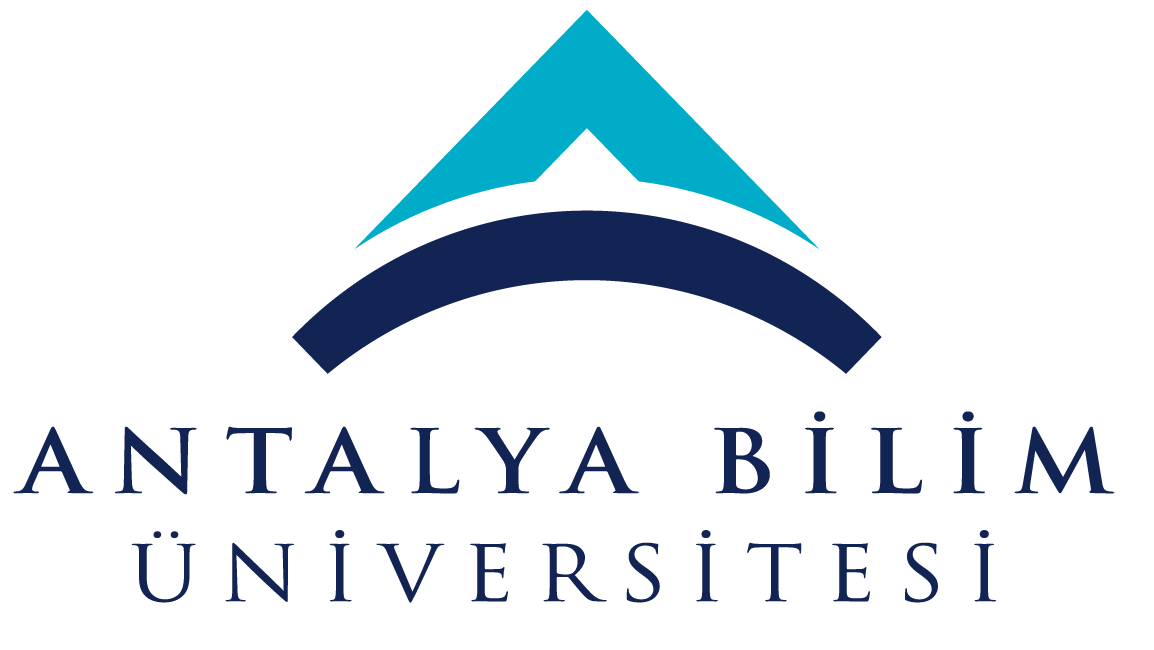 AKTS DERS TANITIM FORMUAKTS DERS TANITIM FORMUAKTS DERS TANITIM FORMUAKTS DERS TANITIM FORMUAKTS DERS TANITIM FORMUAKTS DERS TANITIM FORMUAKTS DERS TANITIM FORMUAKTS DERS TANITIM FORMUAKTS DERS TANITIM FORMUAKTS DERS TANITIM FORMUAKTS DERS TANITIM FORMUAKTS DERS TANITIM FORMUAKTS DERS TANITIM FORMUAKTS DERS TANITIM FORMUAKTS DERS TANITIM FORMUAKTS DERS TANITIM FORMUAKTS DERS TANITIM FORMUAKTS DERS TANITIM FORMUAKTS DERS TANITIM FORMUAKTS DERS TANITIM FORMUAKTS DERS TANITIM FORMUAKTS DERS TANITIM FORMUAKTS DERS TANITIM FORMUAKTS DERS TANITIM FORMU	I. BÖLÜM (Senato Onayı)	I. BÖLÜM (Senato Onayı)	I. BÖLÜM (Senato Onayı)	I. BÖLÜM (Senato Onayı)	I. BÖLÜM (Senato Onayı)	I. BÖLÜM (Senato Onayı)	I. BÖLÜM (Senato Onayı)	I. BÖLÜM (Senato Onayı)	I. BÖLÜM (Senato Onayı)	I. BÖLÜM (Senato Onayı)	I. BÖLÜM (Senato Onayı)	I. BÖLÜM (Senato Onayı)	I. BÖLÜM (Senato Onayı)	I. BÖLÜM (Senato Onayı)	I. BÖLÜM (Senato Onayı)	I. BÖLÜM (Senato Onayı)	I. BÖLÜM (Senato Onayı)	I. BÖLÜM (Senato Onayı)	I. BÖLÜM (Senato Onayı)	I. BÖLÜM (Senato Onayı)	I. BÖLÜM (Senato Onayı)	I. BÖLÜM (Senato Onayı)	I. BÖLÜM (Senato Onayı)	I. BÖLÜM (Senato Onayı)	I. BÖLÜM (Senato Onayı)Dersi Açan Fakülte /YOMühendislikMühendislikMühendislikMühendislikMühendislikMühendislikMühendislikMühendislikMühendislikMühendislikMühendislikMühendislikMühendislikMühendislikMühendislikMühendislikMühendislikMühendislikMühendislikMühendislikMühendislikMühendislikMühendislikMühendislikDersi Açan BölümElektrik Elektronik MühendisliğiElektrik Elektronik MühendisliğiElektrik Elektronik MühendisliğiElektrik Elektronik MühendisliğiElektrik Elektronik MühendisliğiElektrik Elektronik MühendisliğiElektrik Elektronik MühendisliğiElektrik Elektronik MühendisliğiElektrik Elektronik MühendisliğiElektrik Elektronik MühendisliğiElektrik Elektronik MühendisliğiElektrik Elektronik MühendisliğiElektrik Elektronik MühendisliğiElektrik Elektronik MühendisliğiElektrik Elektronik MühendisliğiElektrik Elektronik MühendisliğiElektrik Elektronik MühendisliğiElektrik Elektronik MühendisliğiElektrik Elektronik MühendisliğiElektrik Elektronik MühendisliğiElektrik Elektronik MühendisliğiElektrik Elektronik MühendisliğiElektrik Elektronik MühendisliğiElektrik Elektronik MühendisliğiDersi Alan Program (lar)Elektrik Elektronik MühendisliğiElektrik Elektronik MühendisliğiElektrik Elektronik MühendisliğiElektrik Elektronik MühendisliğiElektrik Elektronik MühendisliğiElektrik Elektronik MühendisliğiElektrik Elektronik MühendisliğiElektrik Elektronik MühendisliğiElektrik Elektronik MühendisliğiElektrik Elektronik MühendisliğiElektrik Elektronik MühendisliğiElektrik Elektronik MühendisliğiElektrik Elektronik MühendisliğiZorunluZorunluZorunluZorunluZorunluZorunluZorunluZorunluZorunluZorunluZorunluDersi Alan Program (lar)Bilgisayar MühendisliğiBilgisayar MühendisliğiBilgisayar MühendisliğiBilgisayar MühendisliğiBilgisayar MühendisliğiBilgisayar MühendisliğiBilgisayar MühendisliğiBilgisayar MühendisliğiBilgisayar MühendisliğiBilgisayar MühendisliğiBilgisayar MühendisliğiBilgisayar MühendisliğiBilgisayar MühendisliğiSeçmeliSeçmeliSeçmeliSeçmeliSeçmeliSeçmeliSeçmeliSeçmeliSeçmeliSeçmeliSeçmeliDersi Alan Program (lar)Endüstri MühendisliğiEndüstri MühendisliğiEndüstri MühendisliğiEndüstri MühendisliğiEndüstri MühendisliğiEndüstri MühendisliğiEndüstri MühendisliğiEndüstri MühendisliğiEndüstri MühendisliğiEndüstri MühendisliğiEndüstri MühendisliğiEndüstri MühendisliğiEndüstri MühendisliğiSeçmeliSeçmeliSeçmeliSeçmeliSeçmeliSeçmeliSeçmeliSeçmeliSeçmeliSeçmeliSeçmeliDers KoduEE 302LEE 302LEE 302LEE 302LEE 302LEE 302LEE 302LEE 302LEE 302LEE 302LEE 302LEE 302LEE 302LEE 302LEE 302LEE 302LEE 302LEE 302LEE 302LEE 302LEE 302LEE 302LEE 302LEE 302LDers AdıAnalog Elektronik LaboratuvarAnalog Elektronik LaboratuvarAnalog Elektronik LaboratuvarAnalog Elektronik LaboratuvarAnalog Elektronik LaboratuvarAnalog Elektronik LaboratuvarAnalog Elektronik LaboratuvarAnalog Elektronik LaboratuvarAnalog Elektronik LaboratuvarAnalog Elektronik LaboratuvarAnalog Elektronik LaboratuvarAnalog Elektronik LaboratuvarAnalog Elektronik LaboratuvarAnalog Elektronik LaboratuvarAnalog Elektronik LaboratuvarAnalog Elektronik LaboratuvarAnalog Elektronik LaboratuvarAnalog Elektronik LaboratuvarAnalog Elektronik LaboratuvarAnalog Elektronik LaboratuvarAnalog Elektronik LaboratuvarAnalog Elektronik LaboratuvarAnalog Elektronik LaboratuvarAnalog Elektronik LaboratuvarÖğretim diliİngilizceİngilizceİngilizceİngilizceİngilizceİngilizceİngilizceİngilizceİngilizceİngilizceİngilizceİngilizceİngilizceİngilizceİngilizceİngilizceİngilizceİngilizceİngilizceİngilizceİngilizceİngilizceİngilizceİngilizceDers TürüDers/LaboratuvarDers/LaboratuvarDers/LaboratuvarDers/LaboratuvarDers/LaboratuvarDers/LaboratuvarDers/LaboratuvarDers/LaboratuvarDers/LaboratuvarDers/LaboratuvarDers/LaboratuvarDers/LaboratuvarDers/LaboratuvarDers/LaboratuvarDers/LaboratuvarDers/LaboratuvarDers/LaboratuvarDers/LaboratuvarDers/LaboratuvarDers/LaboratuvarDers/LaboratuvarDers/LaboratuvarDers/LaboratuvarDers/LaboratuvarDers SeviyesiLisansLisansLisansLisansLisansLisansLisansLisansLisansLisansLisansLisansLisansLisansLisansLisansLisansLisansLisansLisansLisansLisansLisansLisansHaftalık Ders SaatiDers: 0Ders: 0Ders: 0Ders: 0Ders: 0Ders: 0Lab: 2Lab: 2Lab: 2Lab: 2UygulamaUygulamaUygulamaUygulamaUygulamaUygulamaUygulamaDiğer: Diğer: Diğer: Diğer: Diğer: Diğer: Diğer: AKTS Kredisi222222222222222222222222Notlandırma TürüHarf notuHarf notuHarf notuHarf notuHarf notuHarf notuHarf notuHarf notuHarf notuHarf notuHarf notuHarf notuHarf notuHarf notuHarf notuHarf notuHarf notuHarf notuHarf notuHarf notuHarf notuHarf notuHarf notuHarf notuÖn koşul/larEE 302 Analog Elektronik dersinin ön koşulu EE 301 Yarıiletken Aygıt Prensipleri dersinden başarılı olmaktır.EE 302 Analog Elektronik dersinin ön koşulu EE 301 Yarıiletken Aygıt Prensipleri dersinden başarılı olmaktır.EE 302 Analog Elektronik dersinin ön koşulu EE 301 Yarıiletken Aygıt Prensipleri dersinden başarılı olmaktır.EE 302 Analog Elektronik dersinin ön koşulu EE 301 Yarıiletken Aygıt Prensipleri dersinden başarılı olmaktır.EE 302 Analog Elektronik dersinin ön koşulu EE 301 Yarıiletken Aygıt Prensipleri dersinden başarılı olmaktır.EE 302 Analog Elektronik dersinin ön koşulu EE 301 Yarıiletken Aygıt Prensipleri dersinden başarılı olmaktır.EE 302 Analog Elektronik dersinin ön koşulu EE 301 Yarıiletken Aygıt Prensipleri dersinden başarılı olmaktır.EE 302 Analog Elektronik dersinin ön koşulu EE 301 Yarıiletken Aygıt Prensipleri dersinden başarılı olmaktır.EE 302 Analog Elektronik dersinin ön koşulu EE 301 Yarıiletken Aygıt Prensipleri dersinden başarılı olmaktır.EE 302 Analog Elektronik dersinin ön koşulu EE 301 Yarıiletken Aygıt Prensipleri dersinden başarılı olmaktır.EE 302 Analog Elektronik dersinin ön koşulu EE 301 Yarıiletken Aygıt Prensipleri dersinden başarılı olmaktır.EE 302 Analog Elektronik dersinin ön koşulu EE 301 Yarıiletken Aygıt Prensipleri dersinden başarılı olmaktır.EE 302 Analog Elektronik dersinin ön koşulu EE 301 Yarıiletken Aygıt Prensipleri dersinden başarılı olmaktır.EE 302 Analog Elektronik dersinin ön koşulu EE 301 Yarıiletken Aygıt Prensipleri dersinden başarılı olmaktır.EE 302 Analog Elektronik dersinin ön koşulu EE 301 Yarıiletken Aygıt Prensipleri dersinden başarılı olmaktır.EE 302 Analog Elektronik dersinin ön koşulu EE 301 Yarıiletken Aygıt Prensipleri dersinden başarılı olmaktır.EE 302 Analog Elektronik dersinin ön koşulu EE 301 Yarıiletken Aygıt Prensipleri dersinden başarılı olmaktır.EE 302 Analog Elektronik dersinin ön koşulu EE 301 Yarıiletken Aygıt Prensipleri dersinden başarılı olmaktır.EE 302 Analog Elektronik dersinin ön koşulu EE 301 Yarıiletken Aygıt Prensipleri dersinden başarılı olmaktır.EE 302 Analog Elektronik dersinin ön koşulu EE 301 Yarıiletken Aygıt Prensipleri dersinden başarılı olmaktır.EE 302 Analog Elektronik dersinin ön koşulu EE 301 Yarıiletken Aygıt Prensipleri dersinden başarılı olmaktır.EE 302 Analog Elektronik dersinin ön koşulu EE 301 Yarıiletken Aygıt Prensipleri dersinden başarılı olmaktır.EE 302 Analog Elektronik dersinin ön koşulu EE 301 Yarıiletken Aygıt Prensipleri dersinden başarılı olmaktır.EE 302 Analog Elektronik dersinin ön koşulu EE 301 Yarıiletken Aygıt Prensipleri dersinden başarılı olmaktır.Yan koşul/larEE 302 Analog Elektronik dersi ile EE 302L Analog Elektronik Laboratuvar dersi birlikte alınmalıdır.EE 302 Analog Elektronik dersi ile EE 302L Analog Elektronik Laboratuvar dersi birlikte alınmalıdır.EE 302 Analog Elektronik dersi ile EE 302L Analog Elektronik Laboratuvar dersi birlikte alınmalıdır.EE 302 Analog Elektronik dersi ile EE 302L Analog Elektronik Laboratuvar dersi birlikte alınmalıdır.EE 302 Analog Elektronik dersi ile EE 302L Analog Elektronik Laboratuvar dersi birlikte alınmalıdır.EE 302 Analog Elektronik dersi ile EE 302L Analog Elektronik Laboratuvar dersi birlikte alınmalıdır.EE 302 Analog Elektronik dersi ile EE 302L Analog Elektronik Laboratuvar dersi birlikte alınmalıdır.EE 302 Analog Elektronik dersi ile EE 302L Analog Elektronik Laboratuvar dersi birlikte alınmalıdır.EE 302 Analog Elektronik dersi ile EE 302L Analog Elektronik Laboratuvar dersi birlikte alınmalıdır.EE 302 Analog Elektronik dersi ile EE 302L Analog Elektronik Laboratuvar dersi birlikte alınmalıdır.EE 302 Analog Elektronik dersi ile EE 302L Analog Elektronik Laboratuvar dersi birlikte alınmalıdır.EE 302 Analog Elektronik dersi ile EE 302L Analog Elektronik Laboratuvar dersi birlikte alınmalıdır.EE 302 Analog Elektronik dersi ile EE 302L Analog Elektronik Laboratuvar dersi birlikte alınmalıdır.EE 302 Analog Elektronik dersi ile EE 302L Analog Elektronik Laboratuvar dersi birlikte alınmalıdır.EE 302 Analog Elektronik dersi ile EE 302L Analog Elektronik Laboratuvar dersi birlikte alınmalıdır.EE 302 Analog Elektronik dersi ile EE 302L Analog Elektronik Laboratuvar dersi birlikte alınmalıdır.EE 302 Analog Elektronik dersi ile EE 302L Analog Elektronik Laboratuvar dersi birlikte alınmalıdır.EE 302 Analog Elektronik dersi ile EE 302L Analog Elektronik Laboratuvar dersi birlikte alınmalıdır.EE 302 Analog Elektronik dersi ile EE 302L Analog Elektronik Laboratuvar dersi birlikte alınmalıdır.EE 302 Analog Elektronik dersi ile EE 302L Analog Elektronik Laboratuvar dersi birlikte alınmalıdır.EE 302 Analog Elektronik dersi ile EE 302L Analog Elektronik Laboratuvar dersi birlikte alınmalıdır.EE 302 Analog Elektronik dersi ile EE 302L Analog Elektronik Laboratuvar dersi birlikte alınmalıdır.EE 302 Analog Elektronik dersi ile EE 302L Analog Elektronik Laboratuvar dersi birlikte alınmalıdır.EE 302 Analog Elektronik dersi ile EE 302L Analog Elektronik Laboratuvar dersi birlikte alınmalıdır.Kayıt Kısıtlaması------------------------Dersin AmacıBu laboratuvar dersinde EE 202 dersinde teorisi öğretilen bilgilerin deney uygulamaları yapılır. Deneyler temel devre elemanları ve opampların alternatif akım ile sürüldüğü devreleri, ve alternatif akım güç analizini kapsamaktadır.Bu laboratuvar dersinde EE 202 dersinde teorisi öğretilen bilgilerin deney uygulamaları yapılır. Deneyler temel devre elemanları ve opampların alternatif akım ile sürüldüğü devreleri, ve alternatif akım güç analizini kapsamaktadır.Bu laboratuvar dersinde EE 202 dersinde teorisi öğretilen bilgilerin deney uygulamaları yapılır. Deneyler temel devre elemanları ve opampların alternatif akım ile sürüldüğü devreleri, ve alternatif akım güç analizini kapsamaktadır.Bu laboratuvar dersinde EE 202 dersinde teorisi öğretilen bilgilerin deney uygulamaları yapılır. Deneyler temel devre elemanları ve opampların alternatif akım ile sürüldüğü devreleri, ve alternatif akım güç analizini kapsamaktadır.Bu laboratuvar dersinde EE 202 dersinde teorisi öğretilen bilgilerin deney uygulamaları yapılır. Deneyler temel devre elemanları ve opampların alternatif akım ile sürüldüğü devreleri, ve alternatif akım güç analizini kapsamaktadır.Bu laboratuvar dersinde EE 202 dersinde teorisi öğretilen bilgilerin deney uygulamaları yapılır. Deneyler temel devre elemanları ve opampların alternatif akım ile sürüldüğü devreleri, ve alternatif akım güç analizini kapsamaktadır.Bu laboratuvar dersinde EE 202 dersinde teorisi öğretilen bilgilerin deney uygulamaları yapılır. Deneyler temel devre elemanları ve opampların alternatif akım ile sürüldüğü devreleri, ve alternatif akım güç analizini kapsamaktadır.Bu laboratuvar dersinde EE 202 dersinde teorisi öğretilen bilgilerin deney uygulamaları yapılır. Deneyler temel devre elemanları ve opampların alternatif akım ile sürüldüğü devreleri, ve alternatif akım güç analizini kapsamaktadır.Bu laboratuvar dersinde EE 202 dersinde teorisi öğretilen bilgilerin deney uygulamaları yapılır. Deneyler temel devre elemanları ve opampların alternatif akım ile sürüldüğü devreleri, ve alternatif akım güç analizini kapsamaktadır.Bu laboratuvar dersinde EE 202 dersinde teorisi öğretilen bilgilerin deney uygulamaları yapılır. Deneyler temel devre elemanları ve opampların alternatif akım ile sürüldüğü devreleri, ve alternatif akım güç analizini kapsamaktadır.Bu laboratuvar dersinde EE 202 dersinde teorisi öğretilen bilgilerin deney uygulamaları yapılır. Deneyler temel devre elemanları ve opampların alternatif akım ile sürüldüğü devreleri, ve alternatif akım güç analizini kapsamaktadır.Bu laboratuvar dersinde EE 202 dersinde teorisi öğretilen bilgilerin deney uygulamaları yapılır. Deneyler temel devre elemanları ve opampların alternatif akım ile sürüldüğü devreleri, ve alternatif akım güç analizini kapsamaktadır.Bu laboratuvar dersinde EE 202 dersinde teorisi öğretilen bilgilerin deney uygulamaları yapılır. Deneyler temel devre elemanları ve opampların alternatif akım ile sürüldüğü devreleri, ve alternatif akım güç analizini kapsamaktadır.Bu laboratuvar dersinde EE 202 dersinde teorisi öğretilen bilgilerin deney uygulamaları yapılır. Deneyler temel devre elemanları ve opampların alternatif akım ile sürüldüğü devreleri, ve alternatif akım güç analizini kapsamaktadır.Bu laboratuvar dersinde EE 202 dersinde teorisi öğretilen bilgilerin deney uygulamaları yapılır. Deneyler temel devre elemanları ve opampların alternatif akım ile sürüldüğü devreleri, ve alternatif akım güç analizini kapsamaktadır.Bu laboratuvar dersinde EE 202 dersinde teorisi öğretilen bilgilerin deney uygulamaları yapılır. Deneyler temel devre elemanları ve opampların alternatif akım ile sürüldüğü devreleri, ve alternatif akım güç analizini kapsamaktadır.Bu laboratuvar dersinde EE 202 dersinde teorisi öğretilen bilgilerin deney uygulamaları yapılır. Deneyler temel devre elemanları ve opampların alternatif akım ile sürüldüğü devreleri, ve alternatif akım güç analizini kapsamaktadır.Bu laboratuvar dersinde EE 202 dersinde teorisi öğretilen bilgilerin deney uygulamaları yapılır. Deneyler temel devre elemanları ve opampların alternatif akım ile sürüldüğü devreleri, ve alternatif akım güç analizini kapsamaktadır.Bu laboratuvar dersinde EE 202 dersinde teorisi öğretilen bilgilerin deney uygulamaları yapılır. Deneyler temel devre elemanları ve opampların alternatif akım ile sürüldüğü devreleri, ve alternatif akım güç analizini kapsamaktadır.Bu laboratuvar dersinde EE 202 dersinde teorisi öğretilen bilgilerin deney uygulamaları yapılır. Deneyler temel devre elemanları ve opampların alternatif akım ile sürüldüğü devreleri, ve alternatif akım güç analizini kapsamaktadır.Bu laboratuvar dersinde EE 202 dersinde teorisi öğretilen bilgilerin deney uygulamaları yapılır. Deneyler temel devre elemanları ve opampların alternatif akım ile sürüldüğü devreleri, ve alternatif akım güç analizini kapsamaktadır.Bu laboratuvar dersinde EE 202 dersinde teorisi öğretilen bilgilerin deney uygulamaları yapılır. Deneyler temel devre elemanları ve opampların alternatif akım ile sürüldüğü devreleri, ve alternatif akım güç analizini kapsamaktadır.Bu laboratuvar dersinde EE 202 dersinde teorisi öğretilen bilgilerin deney uygulamaları yapılır. Deneyler temel devre elemanları ve opampların alternatif akım ile sürüldüğü devreleri, ve alternatif akım güç analizini kapsamaktadır.Bu laboratuvar dersinde EE 202 dersinde teorisi öğretilen bilgilerin deney uygulamaları yapılır. Deneyler temel devre elemanları ve opampların alternatif akım ile sürüldüğü devreleri, ve alternatif akım güç analizini kapsamaktadır.Ders İçeriğiPhasors, Sinüsoidal analiz, ve ac güç ile ilgili deneylerPhasors, Sinüsoidal analiz, ve ac güç ile ilgili deneylerPhasors, Sinüsoidal analiz, ve ac güç ile ilgili deneylerPhasors, Sinüsoidal analiz, ve ac güç ile ilgili deneylerPhasors, Sinüsoidal analiz, ve ac güç ile ilgili deneylerPhasors, Sinüsoidal analiz, ve ac güç ile ilgili deneylerPhasors, Sinüsoidal analiz, ve ac güç ile ilgili deneylerPhasors, Sinüsoidal analiz, ve ac güç ile ilgili deneylerPhasors, Sinüsoidal analiz, ve ac güç ile ilgili deneylerPhasors, Sinüsoidal analiz, ve ac güç ile ilgili deneylerPhasors, Sinüsoidal analiz, ve ac güç ile ilgili deneylerPhasors, Sinüsoidal analiz, ve ac güç ile ilgili deneylerPhasors, Sinüsoidal analiz, ve ac güç ile ilgili deneylerPhasors, Sinüsoidal analiz, ve ac güç ile ilgili deneylerPhasors, Sinüsoidal analiz, ve ac güç ile ilgili deneylerPhasors, Sinüsoidal analiz, ve ac güç ile ilgili deneylerPhasors, Sinüsoidal analiz, ve ac güç ile ilgili deneylerPhasors, Sinüsoidal analiz, ve ac güç ile ilgili deneylerPhasors, Sinüsoidal analiz, ve ac güç ile ilgili deneylerPhasors, Sinüsoidal analiz, ve ac güç ile ilgili deneylerPhasors, Sinüsoidal analiz, ve ac güç ile ilgili deneylerPhasors, Sinüsoidal analiz, ve ac güç ile ilgili deneylerPhasors, Sinüsoidal analiz, ve ac güç ile ilgili deneylerPhasors, Sinüsoidal analiz, ve ac güç ile ilgili deneylerÖğrenim ÇıktılarıÖÇ1ÖÇ1MOSFETleri içeren devrelerin analiz tekniklerini dc ve ac devrelere uygulamaMOSFETleri içeren devrelerin analiz tekniklerini dc ve ac devrelere uygulamaMOSFETleri içeren devrelerin analiz tekniklerini dc ve ac devrelere uygulamaMOSFETleri içeren devrelerin analiz tekniklerini dc ve ac devrelere uygulamaMOSFETleri içeren devrelerin analiz tekniklerini dc ve ac devrelere uygulamaMOSFETleri içeren devrelerin analiz tekniklerini dc ve ac devrelere uygulamaMOSFETleri içeren devrelerin analiz tekniklerini dc ve ac devrelere uygulamaMOSFETleri içeren devrelerin analiz tekniklerini dc ve ac devrelere uygulamaMOSFETleri içeren devrelerin analiz tekniklerini dc ve ac devrelere uygulamaMOSFETleri içeren devrelerin analiz tekniklerini dc ve ac devrelere uygulamaMOSFETleri içeren devrelerin analiz tekniklerini dc ve ac devrelere uygulamaMOSFETleri içeren devrelerin analiz tekniklerini dc ve ac devrelere uygulamaMOSFETleri içeren devrelerin analiz tekniklerini dc ve ac devrelere uygulamaMOSFETleri içeren devrelerin analiz tekniklerini dc ve ac devrelere uygulamaMOSFETleri içeren devrelerin analiz tekniklerini dc ve ac devrelere uygulamaMOSFETleri içeren devrelerin analiz tekniklerini dc ve ac devrelere uygulamaMOSFETleri içeren devrelerin analiz tekniklerini dc ve ac devrelere uygulamaMOSFETleri içeren devrelerin analiz tekniklerini dc ve ac devrelere uygulamaMOSFETleri içeren devrelerin analiz tekniklerini dc ve ac devrelere uygulamaMOSFETleri içeren devrelerin analiz tekniklerini dc ve ac devrelere uygulamaMOSFETleri içeren devrelerin analiz tekniklerini dc ve ac devrelere uygulamaMOSFETleri içeren devrelerin analiz tekniklerini dc ve ac devrelere uygulamaÖğrenim ÇıktılarıÖÇ2ÖÇ2MOSFETleri yükselteç tasarımında kullanabilmeMOSFETleri yükselteç tasarımında kullanabilmeMOSFETleri yükselteç tasarımında kullanabilmeMOSFETleri yükselteç tasarımında kullanabilmeMOSFETleri yükselteç tasarımında kullanabilmeMOSFETleri yükselteç tasarımında kullanabilmeMOSFETleri yükselteç tasarımında kullanabilmeMOSFETleri yükselteç tasarımında kullanabilmeMOSFETleri yükselteç tasarımında kullanabilmeMOSFETleri yükselteç tasarımında kullanabilmeMOSFETleri yükselteç tasarımında kullanabilmeMOSFETleri yükselteç tasarımında kullanabilmeMOSFETleri yükselteç tasarımında kullanabilmeMOSFETleri yükselteç tasarımında kullanabilmeMOSFETleri yükselteç tasarımında kullanabilmeMOSFETleri yükselteç tasarımında kullanabilmeMOSFETleri yükselteç tasarımında kullanabilmeMOSFETleri yükselteç tasarımında kullanabilmeMOSFETleri yükselteç tasarımında kullanabilmeMOSFETleri yükselteç tasarımında kullanabilmeMOSFETleri yükselteç tasarımında kullanabilmeMOSFETleri yükselteç tasarımında kullanabilmeÖğrenim ÇıktılarıÖÇ3ÖÇ3BJTleri içeren devrelerin analiz tekniklerini dc ve ac devrelere uygulamaBJTleri içeren devrelerin analiz tekniklerini dc ve ac devrelere uygulamaBJTleri içeren devrelerin analiz tekniklerini dc ve ac devrelere uygulamaBJTleri içeren devrelerin analiz tekniklerini dc ve ac devrelere uygulamaBJTleri içeren devrelerin analiz tekniklerini dc ve ac devrelere uygulamaBJTleri içeren devrelerin analiz tekniklerini dc ve ac devrelere uygulamaBJTleri içeren devrelerin analiz tekniklerini dc ve ac devrelere uygulamaBJTleri içeren devrelerin analiz tekniklerini dc ve ac devrelere uygulamaBJTleri içeren devrelerin analiz tekniklerini dc ve ac devrelere uygulamaBJTleri içeren devrelerin analiz tekniklerini dc ve ac devrelere uygulamaBJTleri içeren devrelerin analiz tekniklerini dc ve ac devrelere uygulamaBJTleri içeren devrelerin analiz tekniklerini dc ve ac devrelere uygulamaBJTleri içeren devrelerin analiz tekniklerini dc ve ac devrelere uygulamaBJTleri içeren devrelerin analiz tekniklerini dc ve ac devrelere uygulamaBJTleri içeren devrelerin analiz tekniklerini dc ve ac devrelere uygulamaBJTleri içeren devrelerin analiz tekniklerini dc ve ac devrelere uygulamaBJTleri içeren devrelerin analiz tekniklerini dc ve ac devrelere uygulamaBJTleri içeren devrelerin analiz tekniklerini dc ve ac devrelere uygulamaBJTleri içeren devrelerin analiz tekniklerini dc ve ac devrelere uygulamaBJTleri içeren devrelerin analiz tekniklerini dc ve ac devrelere uygulamaBJTleri içeren devrelerin analiz tekniklerini dc ve ac devrelere uygulamaBJTleri içeren devrelerin analiz tekniklerini dc ve ac devrelere uygulamaÖğrenim ÇıktılarıÖÇ4ÖÇ4BJTleri yükselteç tasarımında kullanabilmeBJTleri yükselteç tasarımında kullanabilmeBJTleri yükselteç tasarımında kullanabilmeBJTleri yükselteç tasarımında kullanabilmeBJTleri yükselteç tasarımında kullanabilmeBJTleri yükselteç tasarımında kullanabilmeBJTleri yükselteç tasarımında kullanabilmeBJTleri yükselteç tasarımında kullanabilmeBJTleri yükselteç tasarımında kullanabilmeBJTleri yükselteç tasarımında kullanabilmeBJTleri yükselteç tasarımında kullanabilmeBJTleri yükselteç tasarımında kullanabilmeBJTleri yükselteç tasarımında kullanabilmeBJTleri yükselteç tasarımında kullanabilmeBJTleri yükselteç tasarımında kullanabilmeBJTleri yükselteç tasarımında kullanabilmeBJTleri yükselteç tasarımında kullanabilmeBJTleri yükselteç tasarımında kullanabilmeBJTleri yükselteç tasarımında kullanabilmeBJTleri yükselteç tasarımında kullanabilmeBJTleri yükselteç tasarımında kullanabilmeBJTleri yükselteç tasarımında kullanabilmeII. BÖLÜM (Fakülte Kurulu Onayı)II. BÖLÜM (Fakülte Kurulu Onayı)II. BÖLÜM (Fakülte Kurulu Onayı)II. BÖLÜM (Fakülte Kurulu Onayı)II. BÖLÜM (Fakülte Kurulu Onayı)II. BÖLÜM (Fakülte Kurulu Onayı)II. BÖLÜM (Fakülte Kurulu Onayı)II. BÖLÜM (Fakülte Kurulu Onayı)II. BÖLÜM (Fakülte Kurulu Onayı)II. BÖLÜM (Fakülte Kurulu Onayı)II. BÖLÜM (Fakülte Kurulu Onayı)II. BÖLÜM (Fakülte Kurulu Onayı)II. BÖLÜM (Fakülte Kurulu Onayı)II. BÖLÜM (Fakülte Kurulu Onayı)II. BÖLÜM (Fakülte Kurulu Onayı)II. BÖLÜM (Fakülte Kurulu Onayı)II. BÖLÜM (Fakülte Kurulu Onayı)II. BÖLÜM (Fakülte Kurulu Onayı)II. BÖLÜM (Fakülte Kurulu Onayı)II. BÖLÜM (Fakülte Kurulu Onayı)II. BÖLÜM (Fakülte Kurulu Onayı)II. BÖLÜM (Fakülte Kurulu Onayı)II. BÖLÜM (Fakülte Kurulu Onayı)II. BÖLÜM (Fakülte Kurulu Onayı)II. BÖLÜM (Fakülte Kurulu Onayı)Temel ÇıktılarProgram ÇıktılarıProgram ÇıktılarıProgram ÇıktılarıProgram ÇıktılarıProgram ÇıktılarıProgram ÇıktılarıProgram ÇıktılarıProgram ÇıktılarıProgram ÇıktılarıProgram ÇıktılarıÖÇ1ÖÇ1ÖÇ1ÖÇ1ÖÇ2ÖÇ2ÖÇ2ÖÇ3ÖÇ3ÖÇ4ÖÇ4ÖÇ4Temel ÇıktılarPÇ1PÇ1Türkçe ve İngilizce sözlü, yazılı ve görsel yöntemlerle etkin iletişim kurma rapor yazma ve sunum yapma  becerisi.Türkçe ve İngilizce sözlü, yazılı ve görsel yöntemlerle etkin iletişim kurma rapor yazma ve sunum yapma  becerisi.Türkçe ve İngilizce sözlü, yazılı ve görsel yöntemlerle etkin iletişim kurma rapor yazma ve sunum yapma  becerisi.Türkçe ve İngilizce sözlü, yazılı ve görsel yöntemlerle etkin iletişim kurma rapor yazma ve sunum yapma  becerisi.Türkçe ve İngilizce sözlü, yazılı ve görsel yöntemlerle etkin iletişim kurma rapor yazma ve sunum yapma  becerisi.Türkçe ve İngilizce sözlü, yazılı ve görsel yöntemlerle etkin iletişim kurma rapor yazma ve sunum yapma  becerisi.Türkçe ve İngilizce sözlü, yazılı ve görsel yöntemlerle etkin iletişim kurma rapor yazma ve sunum yapma  becerisi.Türkçe ve İngilizce sözlü, yazılı ve görsel yöntemlerle etkin iletişim kurma rapor yazma ve sunum yapma  becerisi.Türkçe ve İngilizce sözlü, yazılı ve görsel yöntemlerle etkin iletişim kurma rapor yazma ve sunum yapma  becerisi.Türkçe ve İngilizce sözlü, yazılı ve görsel yöntemlerle etkin iletişim kurma rapor yazma ve sunum yapma  becerisi.Temel ÇıktılarPÇ2PÇ2Hem bireysel hem de disiplin içi ve çok disiplinli takımlarda etkin biçimde çalışabilme becerisi.Hem bireysel hem de disiplin içi ve çok disiplinli takımlarda etkin biçimde çalışabilme becerisi.Hem bireysel hem de disiplin içi ve çok disiplinli takımlarda etkin biçimde çalışabilme becerisi.Hem bireysel hem de disiplin içi ve çok disiplinli takımlarda etkin biçimde çalışabilme becerisi.Hem bireysel hem de disiplin içi ve çok disiplinli takımlarda etkin biçimde çalışabilme becerisi.Hem bireysel hem de disiplin içi ve çok disiplinli takımlarda etkin biçimde çalışabilme becerisi.Hem bireysel hem de disiplin içi ve çok disiplinli takımlarda etkin biçimde çalışabilme becerisi.Hem bireysel hem de disiplin içi ve çok disiplinli takımlarda etkin biçimde çalışabilme becerisi.Hem bireysel hem de disiplin içi ve çok disiplinli takımlarda etkin biçimde çalışabilme becerisi.Hem bireysel hem de disiplin içi ve çok disiplinli takımlarda etkin biçimde çalışabilme becerisi.Temel ÇıktılarPÇ3PÇ3Yaşam boyu öğrenmenin gerekliliği bilinci ve bilgiye erişebilme, bilim ve teknolojideki gelişmeleri izleme ve kendini sürekli yenileme becerisi.Yaşam boyu öğrenmenin gerekliliği bilinci ve bilgiye erişebilme, bilim ve teknolojideki gelişmeleri izleme ve kendini sürekli yenileme becerisi.Yaşam boyu öğrenmenin gerekliliği bilinci ve bilgiye erişebilme, bilim ve teknolojideki gelişmeleri izleme ve kendini sürekli yenileme becerisi.Yaşam boyu öğrenmenin gerekliliği bilinci ve bilgiye erişebilme, bilim ve teknolojideki gelişmeleri izleme ve kendini sürekli yenileme becerisi.Yaşam boyu öğrenmenin gerekliliği bilinci ve bilgiye erişebilme, bilim ve teknolojideki gelişmeleri izleme ve kendini sürekli yenileme becerisi.Yaşam boyu öğrenmenin gerekliliği bilinci ve bilgiye erişebilme, bilim ve teknolojideki gelişmeleri izleme ve kendini sürekli yenileme becerisi.Yaşam boyu öğrenmenin gerekliliği bilinci ve bilgiye erişebilme, bilim ve teknolojideki gelişmeleri izleme ve kendini sürekli yenileme becerisi.Yaşam boyu öğrenmenin gerekliliği bilinci ve bilgiye erişebilme, bilim ve teknolojideki gelişmeleri izleme ve kendini sürekli yenileme becerisi.Yaşam boyu öğrenmenin gerekliliği bilinci ve bilgiye erişebilme, bilim ve teknolojideki gelişmeleri izleme ve kendini sürekli yenileme becerisi.Yaşam boyu öğrenmenin gerekliliği bilinci ve bilgiye erişebilme, bilim ve teknolojideki gelişmeleri izleme ve kendini sürekli yenileme becerisi.Temel ÇıktılarPÇ4PÇ4Proje yönetimi , risk yönetimi, yenilikçilik ve değişiklik yönetimi, girişimcilik, ve sürdürülebilir kalkınma hakkında bilgi.Proje yönetimi , risk yönetimi, yenilikçilik ve değişiklik yönetimi, girişimcilik, ve sürdürülebilir kalkınma hakkında bilgi.Proje yönetimi , risk yönetimi, yenilikçilik ve değişiklik yönetimi, girişimcilik, ve sürdürülebilir kalkınma hakkında bilgi.Proje yönetimi , risk yönetimi, yenilikçilik ve değişiklik yönetimi, girişimcilik, ve sürdürülebilir kalkınma hakkında bilgi.Proje yönetimi , risk yönetimi, yenilikçilik ve değişiklik yönetimi, girişimcilik, ve sürdürülebilir kalkınma hakkında bilgi.Proje yönetimi , risk yönetimi, yenilikçilik ve değişiklik yönetimi, girişimcilik, ve sürdürülebilir kalkınma hakkında bilgi.Proje yönetimi , risk yönetimi, yenilikçilik ve değişiklik yönetimi, girişimcilik, ve sürdürülebilir kalkınma hakkında bilgi.Proje yönetimi , risk yönetimi, yenilikçilik ve değişiklik yönetimi, girişimcilik, ve sürdürülebilir kalkınma hakkında bilgi.Proje yönetimi , risk yönetimi, yenilikçilik ve değişiklik yönetimi, girişimcilik, ve sürdürülebilir kalkınma hakkında bilgi.Proje yönetimi , risk yönetimi, yenilikçilik ve değişiklik yönetimi, girişimcilik, ve sürdürülebilir kalkınma hakkında bilgi.Temel ÇıktılarPÇ5PÇ5Sektörler hakkında farkındalık  ve iş planı hazırlama becerisi .Sektörler hakkında farkındalık  ve iş planı hazırlama becerisi .Sektörler hakkında farkındalık  ve iş planı hazırlama becerisi .Sektörler hakkında farkındalık  ve iş planı hazırlama becerisi .Sektörler hakkında farkındalık  ve iş planı hazırlama becerisi .Sektörler hakkında farkındalık  ve iş planı hazırlama becerisi .Sektörler hakkında farkındalık  ve iş planı hazırlama becerisi .Sektörler hakkında farkındalık  ve iş planı hazırlama becerisi .Sektörler hakkında farkındalık  ve iş planı hazırlama becerisi .Sektörler hakkında farkındalık  ve iş planı hazırlama becerisi .Temel ÇıktılarPÇ6PÇ6Mesleki ve etik sorumluluk bilinci  ve etik ilkelerine uygun davranma.Mesleki ve etik sorumluluk bilinci  ve etik ilkelerine uygun davranma.Mesleki ve etik sorumluluk bilinci  ve etik ilkelerine uygun davranma.Mesleki ve etik sorumluluk bilinci  ve etik ilkelerine uygun davranma.Mesleki ve etik sorumluluk bilinci  ve etik ilkelerine uygun davranma.Mesleki ve etik sorumluluk bilinci  ve etik ilkelerine uygun davranma.Mesleki ve etik sorumluluk bilinci  ve etik ilkelerine uygun davranma.Mesleki ve etik sorumluluk bilinci  ve etik ilkelerine uygun davranma.Mesleki ve etik sorumluluk bilinci  ve etik ilkelerine uygun davranma.Mesleki ve etik sorumluluk bilinci  ve etik ilkelerine uygun davranma.Fakülte/YO ÇıktılarıPÇ7PÇ7Mühendislik uygulamaları için gerekli olan modern teknik ve araçları geliştirme, seçme ve kullanma becerisi; bilişim teknolojilerini etkin bir şekilde kullanma becerisi.Mühendislik uygulamaları için gerekli olan modern teknik ve araçları geliştirme, seçme ve kullanma becerisi; bilişim teknolojilerini etkin bir şekilde kullanma becerisi.Mühendislik uygulamaları için gerekli olan modern teknik ve araçları geliştirme, seçme ve kullanma becerisi; bilişim teknolojilerini etkin bir şekilde kullanma becerisi.Mühendislik uygulamaları için gerekli olan modern teknik ve araçları geliştirme, seçme ve kullanma becerisi; bilişim teknolojilerini etkin bir şekilde kullanma becerisi.Mühendislik uygulamaları için gerekli olan modern teknik ve araçları geliştirme, seçme ve kullanma becerisi; bilişim teknolojilerini etkin bir şekilde kullanma becerisi.Mühendislik uygulamaları için gerekli olan modern teknik ve araçları geliştirme, seçme ve kullanma becerisi; bilişim teknolojilerini etkin bir şekilde kullanma becerisi.Mühendislik uygulamaları için gerekli olan modern teknik ve araçları geliştirme, seçme ve kullanma becerisi; bilişim teknolojilerini etkin bir şekilde kullanma becerisi.Mühendislik uygulamaları için gerekli olan modern teknik ve araçları geliştirme, seçme ve kullanma becerisi; bilişim teknolojilerini etkin bir şekilde kullanma becerisi.Mühendislik uygulamaları için gerekli olan modern teknik ve araçları geliştirme, seçme ve kullanma becerisi; bilişim teknolojilerini etkin bir şekilde kullanma becerisi.Mühendislik uygulamaları için gerekli olan modern teknik ve araçları geliştirme, seçme ve kullanma becerisi; bilişim teknolojilerini etkin bir şekilde kullanma becerisi.Fakülte/YO ÇıktılarıPÇ8PÇ8Mühendislik uygulamalarının evrensel ve toplumsal boyutlarda sağlık, çevre ve güvenlik üzerindeki etkileri ile çağın sorunları hakkında bilgi; mühendislik çözümlerinin hukuksal sonuçları konusunda farkındalık.Mühendislik uygulamalarının evrensel ve toplumsal boyutlarda sağlık, çevre ve güvenlik üzerindeki etkileri ile çağın sorunları hakkında bilgi; mühendislik çözümlerinin hukuksal sonuçları konusunda farkındalık.Mühendislik uygulamalarının evrensel ve toplumsal boyutlarda sağlık, çevre ve güvenlik üzerindeki etkileri ile çağın sorunları hakkında bilgi; mühendislik çözümlerinin hukuksal sonuçları konusunda farkındalık.Mühendislik uygulamalarının evrensel ve toplumsal boyutlarda sağlık, çevre ve güvenlik üzerindeki etkileri ile çağın sorunları hakkında bilgi; mühendislik çözümlerinin hukuksal sonuçları konusunda farkındalık.Mühendislik uygulamalarının evrensel ve toplumsal boyutlarda sağlık, çevre ve güvenlik üzerindeki etkileri ile çağın sorunları hakkında bilgi; mühendislik çözümlerinin hukuksal sonuçları konusunda farkındalık.Mühendislik uygulamalarının evrensel ve toplumsal boyutlarda sağlık, çevre ve güvenlik üzerindeki etkileri ile çağın sorunları hakkında bilgi; mühendislik çözümlerinin hukuksal sonuçları konusunda farkındalık.Mühendislik uygulamalarının evrensel ve toplumsal boyutlarda sağlık, çevre ve güvenlik üzerindeki etkileri ile çağın sorunları hakkında bilgi; mühendislik çözümlerinin hukuksal sonuçları konusunda farkındalık.Mühendislik uygulamalarının evrensel ve toplumsal boyutlarda sağlık, çevre ve güvenlik üzerindeki etkileri ile çağın sorunları hakkında bilgi; mühendislik çözümlerinin hukuksal sonuçları konusunda farkındalık.Mühendislik uygulamalarının evrensel ve toplumsal boyutlarda sağlık, çevre ve güvenlik üzerindeki etkileri ile çağın sorunları hakkında bilgi; mühendislik çözümlerinin hukuksal sonuçları konusunda farkındalık.Mühendislik uygulamalarının evrensel ve toplumsal boyutlarda sağlık, çevre ve güvenlik üzerindeki etkileri ile çağın sorunları hakkında bilgi; mühendislik çözümlerinin hukuksal sonuçları konusunda farkındalık.Fakülte/YO ÇıktılarıPÇ9PÇ9Karmaşık mühendislik problemlerini saptama, tanımlama, formüle etme ve çözme becerisi; bu amaçla uygun analiz ve modelleme yöntemlerini seçme ve uygulama becerisi.Karmaşık mühendislik problemlerini saptama, tanımlama, formüle etme ve çözme becerisi; bu amaçla uygun analiz ve modelleme yöntemlerini seçme ve uygulama becerisi.Karmaşık mühendislik problemlerini saptama, tanımlama, formüle etme ve çözme becerisi; bu amaçla uygun analiz ve modelleme yöntemlerini seçme ve uygulama becerisi.Karmaşık mühendislik problemlerini saptama, tanımlama, formüle etme ve çözme becerisi; bu amaçla uygun analiz ve modelleme yöntemlerini seçme ve uygulama becerisi.Karmaşık mühendislik problemlerini saptama, tanımlama, formüle etme ve çözme becerisi; bu amaçla uygun analiz ve modelleme yöntemlerini seçme ve uygulama becerisi.Karmaşık mühendislik problemlerini saptama, tanımlama, formüle etme ve çözme becerisi; bu amaçla uygun analiz ve modelleme yöntemlerini seçme ve uygulama becerisi.Karmaşık mühendislik problemlerini saptama, tanımlama, formüle etme ve çözme becerisi; bu amaçla uygun analiz ve modelleme yöntemlerini seçme ve uygulama becerisi.Karmaşık mühendislik problemlerini saptama, tanımlama, formüle etme ve çözme becerisi; bu amaçla uygun analiz ve modelleme yöntemlerini seçme ve uygulama becerisi.Karmaşık mühendislik problemlerini saptama, tanımlama, formüle etme ve çözme becerisi; bu amaçla uygun analiz ve modelleme yöntemlerini seçme ve uygulama becerisi.Karmaşık mühendislik problemlerini saptama, tanımlama, formüle etme ve çözme becerisi; bu amaçla uygun analiz ve modelleme yöntemlerini seçme ve uygulama becerisi.Program ÇıktılarıPÇ10PÇ10PÇ10Matematik, fen bilimleri, ilgili mühendislik alanları ve genel mühendislik konularında kapsamlı bilgi birikimi kazanır.Matematik, fen bilimleri, ilgili mühendislik alanları ve genel mühendislik konularında kapsamlı bilgi birikimi kazanır.Matematik, fen bilimleri, ilgili mühendislik alanları ve genel mühendislik konularında kapsamlı bilgi birikimi kazanır.Matematik, fen bilimleri, ilgili mühendislik alanları ve genel mühendislik konularında kapsamlı bilgi birikimi kazanır.Matematik, fen bilimleri, ilgili mühendislik alanları ve genel mühendislik konularında kapsamlı bilgi birikimi kazanır.Matematik, fen bilimleri, ilgili mühendislik alanları ve genel mühendislik konularında kapsamlı bilgi birikimi kazanır.Matematik, fen bilimleri, ilgili mühendislik alanları ve genel mühendislik konularında kapsamlı bilgi birikimi kazanır.Matematik, fen bilimleri, ilgili mühendislik alanları ve genel mühendislik konularında kapsamlı bilgi birikimi kazanır.Matematik, fen bilimleri, ilgili mühendislik alanları ve genel mühendislik konularında kapsamlı bilgi birikimi kazanır.Program ÇıktılarıPÇ11PÇ11PÇ11Karmaşık mühendislik problemlerini tanımlayarak, uygun analiz yöntemleriyle çözebilir.Karmaşık mühendislik problemlerini tanımlayarak, uygun analiz yöntemleriyle çözebilir.Karmaşık mühendislik problemlerini tanımlayarak, uygun analiz yöntemleriyle çözebilir.Karmaşık mühendislik problemlerini tanımlayarak, uygun analiz yöntemleriyle çözebilir.Karmaşık mühendislik problemlerini tanımlayarak, uygun analiz yöntemleriyle çözebilir.Karmaşık mühendislik problemlerini tanımlayarak, uygun analiz yöntemleriyle çözebilir.Karmaşık mühendislik problemlerini tanımlayarak, uygun analiz yöntemleriyle çözebilir.Karmaşık mühendislik problemlerini tanımlayarak, uygun analiz yöntemleriyle çözebilir.Karmaşık mühendislik problemlerini tanımlayarak, uygun analiz yöntemleriyle çözebilir.Program ÇıktılarıPÇ12PÇ12PÇ12Karmaşık bir elektronik sistemi, gerçek hayat koşullarını göz önünde bulundurarak ve modern tasarım yöntemlerini kullanarak, istenen performansı karşılayacak şekilde tasarlayabilir.Karmaşık bir elektronik sistemi, gerçek hayat koşullarını göz önünde bulundurarak ve modern tasarım yöntemlerini kullanarak, istenen performansı karşılayacak şekilde tasarlayabilir.Karmaşık bir elektronik sistemi, gerçek hayat koşullarını göz önünde bulundurarak ve modern tasarım yöntemlerini kullanarak, istenen performansı karşılayacak şekilde tasarlayabilir.Karmaşık bir elektronik sistemi, gerçek hayat koşullarını göz önünde bulundurarak ve modern tasarım yöntemlerini kullanarak, istenen performansı karşılayacak şekilde tasarlayabilir.Karmaşık bir elektronik sistemi, gerçek hayat koşullarını göz önünde bulundurarak ve modern tasarım yöntemlerini kullanarak, istenen performansı karşılayacak şekilde tasarlayabilir.Karmaşık bir elektronik sistemi, gerçek hayat koşullarını göz önünde bulundurarak ve modern tasarım yöntemlerini kullanarak, istenen performansı karşılayacak şekilde tasarlayabilir.Karmaşık bir elektronik sistemi, gerçek hayat koşullarını göz önünde bulundurarak ve modern tasarım yöntemlerini kullanarak, istenen performansı karşılayacak şekilde tasarlayabilir.Karmaşık bir elektronik sistemi, gerçek hayat koşullarını göz önünde bulundurarak ve modern tasarım yöntemlerini kullanarak, istenen performansı karşılayacak şekilde tasarlayabilir.Karmaşık bir elektronik sistemi, gerçek hayat koşullarını göz önünde bulundurarak ve modern tasarım yöntemlerini kullanarak, istenen performansı karşılayacak şekilde tasarlayabilir.Program ÇıktılarıPÇ13PÇ13PÇ13Güncel mühendislik problemlerinin çözümü için yeni teknik ve araçları geliştirebilir.Güncel mühendislik problemlerinin çözümü için yeni teknik ve araçları geliştirebilir.Güncel mühendislik problemlerinin çözümü için yeni teknik ve araçları geliştirebilir.Güncel mühendislik problemlerinin çözümü için yeni teknik ve araçları geliştirebilir.Güncel mühendislik problemlerinin çözümü için yeni teknik ve araçları geliştirebilir.Güncel mühendislik problemlerinin çözümü için yeni teknik ve araçları geliştirebilir.Güncel mühendislik problemlerinin çözümü için yeni teknik ve araçları geliştirebilir.Güncel mühendislik problemlerinin çözümü için yeni teknik ve araçları geliştirebilir.Güncel mühendislik problemlerinin çözümü için yeni teknik ve araçları geliştirebilir.Program ÇıktılarıPÇ14PÇ14PÇ14Bilgisayar yazılım ve donanım teknolojileri ile bilişim teknolojilerini etkin bir şekilde kullanabilir.Bilgisayar yazılım ve donanım teknolojileri ile bilişim teknolojilerini etkin bir şekilde kullanabilir.Bilgisayar yazılım ve donanım teknolojileri ile bilişim teknolojilerini etkin bir şekilde kullanabilir.Bilgisayar yazılım ve donanım teknolojileri ile bilişim teknolojilerini etkin bir şekilde kullanabilir.Bilgisayar yazılım ve donanım teknolojileri ile bilişim teknolojilerini etkin bir şekilde kullanabilir.Bilgisayar yazılım ve donanım teknolojileri ile bilişim teknolojilerini etkin bir şekilde kullanabilir.Bilgisayar yazılım ve donanım teknolojileri ile bilişim teknolojilerini etkin bir şekilde kullanabilir.Bilgisayar yazılım ve donanım teknolojileri ile bilişim teknolojilerini etkin bir şekilde kullanabilir.Bilgisayar yazılım ve donanım teknolojileri ile bilişim teknolojilerini etkin bir şekilde kullanabilir.Program ÇıktılarıPÇ15PÇ15PÇ15Güncel mühendislik problemlerinin çözümüne yönelik deney tasarlayıp veri toplayarak ve sonuçları yorumlayarak yenilikçi çözümler üretebilir. Güncel mühendislik problemlerinin çözümüne yönelik deney tasarlayıp veri toplayarak ve sonuçları yorumlayarak yenilikçi çözümler üretebilir. Güncel mühendislik problemlerinin çözümüne yönelik deney tasarlayıp veri toplayarak ve sonuçları yorumlayarak yenilikçi çözümler üretebilir. Güncel mühendislik problemlerinin çözümüne yönelik deney tasarlayıp veri toplayarak ve sonuçları yorumlayarak yenilikçi çözümler üretebilir. Güncel mühendislik problemlerinin çözümüne yönelik deney tasarlayıp veri toplayarak ve sonuçları yorumlayarak yenilikçi çözümler üretebilir. Güncel mühendislik problemlerinin çözümüne yönelik deney tasarlayıp veri toplayarak ve sonuçları yorumlayarak yenilikçi çözümler üretebilir. Güncel mühendislik problemlerinin çözümüne yönelik deney tasarlayıp veri toplayarak ve sonuçları yorumlayarak yenilikçi çözümler üretebilir. Güncel mühendislik problemlerinin çözümüne yönelik deney tasarlayıp veri toplayarak ve sonuçları yorumlayarak yenilikçi çözümler üretebilir. Güncel mühendislik problemlerinin çözümüne yönelik deney tasarlayıp veri toplayarak ve sonuçları yorumlayarak yenilikçi çözümler üretebilir. Program ÇıktılarıPÇ16PÇ16PÇ16Gerek bireysel olarak, gerekse aynı veya farklı disiplinlerden mühendislerin bulunduğu takımlarda aktif bir biçimde çalışma yürütebilir.Gerek bireysel olarak, gerekse aynı veya farklı disiplinlerden mühendislerin bulunduğu takımlarda aktif bir biçimde çalışma yürütebilir.Gerek bireysel olarak, gerekse aynı veya farklı disiplinlerden mühendislerin bulunduğu takımlarda aktif bir biçimde çalışma yürütebilir.Gerek bireysel olarak, gerekse aynı veya farklı disiplinlerden mühendislerin bulunduğu takımlarda aktif bir biçimde çalışma yürütebilir.Gerek bireysel olarak, gerekse aynı veya farklı disiplinlerden mühendislerin bulunduğu takımlarda aktif bir biçimde çalışma yürütebilir.Gerek bireysel olarak, gerekse aynı veya farklı disiplinlerden mühendislerin bulunduğu takımlarda aktif bir biçimde çalışma yürütebilir.Gerek bireysel olarak, gerekse aynı veya farklı disiplinlerden mühendislerin bulunduğu takımlarda aktif bir biçimde çalışma yürütebilir.Gerek bireysel olarak, gerekse aynı veya farklı disiplinlerden mühendislerin bulunduğu takımlarda aktif bir biçimde çalışma yürütebilir.Gerek bireysel olarak, gerekse aynı veya farklı disiplinlerden mühendislerin bulunduğu takımlarda aktif bir biçimde çalışma yürütebilir.Program ÇıktılarıPÇ17PÇ17PÇ17Türkçe ve İngilizce etkin yazılı ve sözlü iletişim kurma, sunum yapma, teknik rapor hazırlama yetkinliği kazanır.Türkçe ve İngilizce etkin yazılı ve sözlü iletişim kurma, sunum yapma, teknik rapor hazırlama yetkinliği kazanır.Türkçe ve İngilizce etkin yazılı ve sözlü iletişim kurma, sunum yapma, teknik rapor hazırlama yetkinliği kazanır.Türkçe ve İngilizce etkin yazılı ve sözlü iletişim kurma, sunum yapma, teknik rapor hazırlama yetkinliği kazanır.Türkçe ve İngilizce etkin yazılı ve sözlü iletişim kurma, sunum yapma, teknik rapor hazırlama yetkinliği kazanır.Türkçe ve İngilizce etkin yazılı ve sözlü iletişim kurma, sunum yapma, teknik rapor hazırlama yetkinliği kazanır.Türkçe ve İngilizce etkin yazılı ve sözlü iletişim kurma, sunum yapma, teknik rapor hazırlama yetkinliği kazanır.Türkçe ve İngilizce etkin yazılı ve sözlü iletişim kurma, sunum yapma, teknik rapor hazırlama yetkinliği kazanır.Türkçe ve İngilizce etkin yazılı ve sözlü iletişim kurma, sunum yapma, teknik rapor hazırlama yetkinliği kazanır.Program ÇıktılarıPÇ18PÇ18PÇ18Bilim ve teknolojideki gelişmeleri yakından takip ederek yaşam boyu öğrenmenin bilinciyle bilgi birikimini sürekli artırır.Bilim ve teknolojideki gelişmeleri yakından takip ederek yaşam boyu öğrenmenin bilinciyle bilgi birikimini sürekli artırır.Bilim ve teknolojideki gelişmeleri yakından takip ederek yaşam boyu öğrenmenin bilinciyle bilgi birikimini sürekli artırır.Bilim ve teknolojideki gelişmeleri yakından takip ederek yaşam boyu öğrenmenin bilinciyle bilgi birikimini sürekli artırır.Bilim ve teknolojideki gelişmeleri yakından takip ederek yaşam boyu öğrenmenin bilinciyle bilgi birikimini sürekli artırır.Bilim ve teknolojideki gelişmeleri yakından takip ederek yaşam boyu öğrenmenin bilinciyle bilgi birikimini sürekli artırır.Bilim ve teknolojideki gelişmeleri yakından takip ederek yaşam boyu öğrenmenin bilinciyle bilgi birikimini sürekli artırır.Bilim ve teknolojideki gelişmeleri yakından takip ederek yaşam boyu öğrenmenin bilinciyle bilgi birikimini sürekli artırır.Bilim ve teknolojideki gelişmeleri yakından takip ederek yaşam boyu öğrenmenin bilinciyle bilgi birikimini sürekli artırır.Program ÇıktılarıPÇ19PÇ19PÇ19Kariyerinin her aşamasında mühendislik uygulamalarında kullanılan standartlara, bilimsel ve etik ilkelere uygun olarak hareket eder.Kariyerinin her aşamasında mühendislik uygulamalarında kullanılan standartlara, bilimsel ve etik ilkelere uygun olarak hareket eder.Kariyerinin her aşamasında mühendislik uygulamalarında kullanılan standartlara, bilimsel ve etik ilkelere uygun olarak hareket eder.Kariyerinin her aşamasında mühendislik uygulamalarında kullanılan standartlara, bilimsel ve etik ilkelere uygun olarak hareket eder.Kariyerinin her aşamasında mühendislik uygulamalarında kullanılan standartlara, bilimsel ve etik ilkelere uygun olarak hareket eder.Kariyerinin her aşamasında mühendislik uygulamalarında kullanılan standartlara, bilimsel ve etik ilkelere uygun olarak hareket eder.Kariyerinin her aşamasında mühendislik uygulamalarında kullanılan standartlara, bilimsel ve etik ilkelere uygun olarak hareket eder.Kariyerinin her aşamasında mühendislik uygulamalarında kullanılan standartlara, bilimsel ve etik ilkelere uygun olarak hareket eder.Kariyerinin her aşamasında mühendislik uygulamalarında kullanılan standartlara, bilimsel ve etik ilkelere uygun olarak hareket eder.Program ÇıktılarıPÇ20PÇ20PÇ20Proje yönetimi, risk yönetimi, değişiklik yönetimi, girişimcilik ve sürdürülebilirlik gibi iş hayatına yönelik kavramları tanımlayabilir. Proje yönetimi, risk yönetimi, değişiklik yönetimi, girişimcilik ve sürdürülebilirlik gibi iş hayatına yönelik kavramları tanımlayabilir. Proje yönetimi, risk yönetimi, değişiklik yönetimi, girişimcilik ve sürdürülebilirlik gibi iş hayatına yönelik kavramları tanımlayabilir. Proje yönetimi, risk yönetimi, değişiklik yönetimi, girişimcilik ve sürdürülebilirlik gibi iş hayatına yönelik kavramları tanımlayabilir. Proje yönetimi, risk yönetimi, değişiklik yönetimi, girişimcilik ve sürdürülebilirlik gibi iş hayatına yönelik kavramları tanımlayabilir. Proje yönetimi, risk yönetimi, değişiklik yönetimi, girişimcilik ve sürdürülebilirlik gibi iş hayatına yönelik kavramları tanımlayabilir. Proje yönetimi, risk yönetimi, değişiklik yönetimi, girişimcilik ve sürdürülebilirlik gibi iş hayatına yönelik kavramları tanımlayabilir. Proje yönetimi, risk yönetimi, değişiklik yönetimi, girişimcilik ve sürdürülebilirlik gibi iş hayatına yönelik kavramları tanımlayabilir. Proje yönetimi, risk yönetimi, değişiklik yönetimi, girişimcilik ve sürdürülebilirlik gibi iş hayatına yönelik kavramları tanımlayabilir. Program ÇıktılarıPÇ21PÇ21PÇ21Mühendislik uygulamalarının evrensel ve toplumsal boyutlarda sağlık, çevre ve güvenlik üzerindeki etkileri ile geliştirilen mühendislik çözümlerinin hukuksal sonuçları konularında farkındalık kazanır.Mühendislik uygulamalarının evrensel ve toplumsal boyutlarda sağlık, çevre ve güvenlik üzerindeki etkileri ile geliştirilen mühendislik çözümlerinin hukuksal sonuçları konularında farkındalık kazanır.Mühendislik uygulamalarının evrensel ve toplumsal boyutlarda sağlık, çevre ve güvenlik üzerindeki etkileri ile geliştirilen mühendislik çözümlerinin hukuksal sonuçları konularında farkındalık kazanır.Mühendislik uygulamalarının evrensel ve toplumsal boyutlarda sağlık, çevre ve güvenlik üzerindeki etkileri ile geliştirilen mühendislik çözümlerinin hukuksal sonuçları konularında farkındalık kazanır.Mühendislik uygulamalarının evrensel ve toplumsal boyutlarda sağlık, çevre ve güvenlik üzerindeki etkileri ile geliştirilen mühendislik çözümlerinin hukuksal sonuçları konularında farkındalık kazanır.Mühendislik uygulamalarının evrensel ve toplumsal boyutlarda sağlık, çevre ve güvenlik üzerindeki etkileri ile geliştirilen mühendislik çözümlerinin hukuksal sonuçları konularında farkındalık kazanır.Mühendislik uygulamalarının evrensel ve toplumsal boyutlarda sağlık, çevre ve güvenlik üzerindeki etkileri ile geliştirilen mühendislik çözümlerinin hukuksal sonuçları konularında farkındalık kazanır.Mühendislik uygulamalarının evrensel ve toplumsal boyutlarda sağlık, çevre ve güvenlik üzerindeki etkileri ile geliştirilen mühendislik çözümlerinin hukuksal sonuçları konularında farkındalık kazanır.Mühendislik uygulamalarının evrensel ve toplumsal boyutlarda sağlık, çevre ve güvenlik üzerindeki etkileri ile geliştirilen mühendislik çözümlerinin hukuksal sonuçları konularında farkındalık kazanır.Program ÇıktılarıPÇ22PÇ22PÇ22Elektrik ve elektronik uygulamalarını da içerecek şekilde olasılık ve istatistik, türev ve integral hesapları, çok değişkenli matematik, doğrusal cebir, türevsel denklemler ve kompleks değişkenler konularını içeren problemleri çözebilir.Elektrik ve elektronik uygulamalarını da içerecek şekilde olasılık ve istatistik, türev ve integral hesapları, çok değişkenli matematik, doğrusal cebir, türevsel denklemler ve kompleks değişkenler konularını içeren problemleri çözebilir.Elektrik ve elektronik uygulamalarını da içerecek şekilde olasılık ve istatistik, türev ve integral hesapları, çok değişkenli matematik, doğrusal cebir, türevsel denklemler ve kompleks değişkenler konularını içeren problemleri çözebilir.Elektrik ve elektronik uygulamalarını da içerecek şekilde olasılık ve istatistik, türev ve integral hesapları, çok değişkenli matematik, doğrusal cebir, türevsel denklemler ve kompleks değişkenler konularını içeren problemleri çözebilir.Elektrik ve elektronik uygulamalarını da içerecek şekilde olasılık ve istatistik, türev ve integral hesapları, çok değişkenli matematik, doğrusal cebir, türevsel denklemler ve kompleks değişkenler konularını içeren problemleri çözebilir.Elektrik ve elektronik uygulamalarını da içerecek şekilde olasılık ve istatistik, türev ve integral hesapları, çok değişkenli matematik, doğrusal cebir, türevsel denklemler ve kompleks değişkenler konularını içeren problemleri çözebilir.Elektrik ve elektronik uygulamalarını da içerecek şekilde olasılık ve istatistik, türev ve integral hesapları, çok değişkenli matematik, doğrusal cebir, türevsel denklemler ve kompleks değişkenler konularını içeren problemleri çözebilir.Elektrik ve elektronik uygulamalarını da içerecek şekilde olasılık ve istatistik, türev ve integral hesapları, çok değişkenli matematik, doğrusal cebir, türevsel denklemler ve kompleks değişkenler konularını içeren problemleri çözebilir.Elektrik ve elektronik uygulamalarını da içerecek şekilde olasılık ve istatistik, türev ve integral hesapları, çok değişkenli matematik, doğrusal cebir, türevsel denklemler ve kompleks değişkenler konularını içeren problemleri çözebilir.Program ÇıktılarıPÇ23PÇ23PÇ23Toplumsal sorumluluk bilinci ile yaşadığı sosyal çevre için proje ve etkinlikler düzenleyerek bunları uygulayabilir.Toplumsal sorumluluk bilinci ile yaşadığı sosyal çevre için proje ve etkinlikler düzenleyerek bunları uygulayabilir.Toplumsal sorumluluk bilinci ile yaşadığı sosyal çevre için proje ve etkinlikler düzenleyerek bunları uygulayabilir.Toplumsal sorumluluk bilinci ile yaşadığı sosyal çevre için proje ve etkinlikler düzenleyerek bunları uygulayabilir.Toplumsal sorumluluk bilinci ile yaşadığı sosyal çevre için proje ve etkinlikler düzenleyerek bunları uygulayabilir.Toplumsal sorumluluk bilinci ile yaşadığı sosyal çevre için proje ve etkinlikler düzenleyerek bunları uygulayabilir.Toplumsal sorumluluk bilinci ile yaşadığı sosyal çevre için proje ve etkinlikler düzenleyerek bunları uygulayabilir.Toplumsal sorumluluk bilinci ile yaşadığı sosyal çevre için proje ve etkinlikler düzenleyerek bunları uygulayabilir.Toplumsal sorumluluk bilinci ile yaşadığı sosyal çevre için proje ve etkinlikler düzenleyerek bunları uygulayabilir.Program ÇıktılarıPÇ24PÇ24PÇ24Sorumluluğu altında çalışanların bir proje çerçevesinde gelişimlerine yönelik etkinlikleri planlayıp yönetebilir.Sorumluluğu altında çalışanların bir proje çerçevesinde gelişimlerine yönelik etkinlikleri planlayıp yönetebilir.Sorumluluğu altında çalışanların bir proje çerçevesinde gelişimlerine yönelik etkinlikleri planlayıp yönetebilir.Sorumluluğu altında çalışanların bir proje çerçevesinde gelişimlerine yönelik etkinlikleri planlayıp yönetebilir.Sorumluluğu altında çalışanların bir proje çerçevesinde gelişimlerine yönelik etkinlikleri planlayıp yönetebilir.Sorumluluğu altında çalışanların bir proje çerçevesinde gelişimlerine yönelik etkinlikleri planlayıp yönetebilir.Sorumluluğu altında çalışanların bir proje çerçevesinde gelişimlerine yönelik etkinlikleri planlayıp yönetebilir.Sorumluluğu altında çalışanların bir proje çerçevesinde gelişimlerine yönelik etkinlikleri planlayıp yönetebilir.Sorumluluğu altında çalışanların bir proje çerçevesinde gelişimlerine yönelik etkinlikleri planlayıp yönetebilir.III. BÖLÜM (Bölüm Kurulunda Görüşülür)III. BÖLÜM (Bölüm Kurulunda Görüşülür)III. BÖLÜM (Bölüm Kurulunda Görüşülür)III. BÖLÜM (Bölüm Kurulunda Görüşülür)III. BÖLÜM (Bölüm Kurulunda Görüşülür)III. BÖLÜM (Bölüm Kurulunda Görüşülür)III. BÖLÜM (Bölüm Kurulunda Görüşülür)III. BÖLÜM (Bölüm Kurulunda Görüşülür)III. BÖLÜM (Bölüm Kurulunda Görüşülür)III. BÖLÜM (Bölüm Kurulunda Görüşülür)III. BÖLÜM (Bölüm Kurulunda Görüşülür)III. BÖLÜM (Bölüm Kurulunda Görüşülür)III. BÖLÜM (Bölüm Kurulunda Görüşülür)III. BÖLÜM (Bölüm Kurulunda Görüşülür)III. BÖLÜM (Bölüm Kurulunda Görüşülür)III. BÖLÜM (Bölüm Kurulunda Görüşülür)III. BÖLÜM (Bölüm Kurulunda Görüşülür)III. BÖLÜM (Bölüm Kurulunda Görüşülür)III. BÖLÜM (Bölüm Kurulunda Görüşülür)III. BÖLÜM (Bölüm Kurulunda Görüşülür)III. BÖLÜM (Bölüm Kurulunda Görüşülür)III. BÖLÜM (Bölüm Kurulunda Görüşülür)III. BÖLÜM (Bölüm Kurulunda Görüşülür)III. BÖLÜM (Bölüm Kurulunda Görüşülür)III. BÖLÜM (Bölüm Kurulunda Görüşülür)Öğretilen Konular, Konuların Öğrenim Çıktılarına Katkıları, ve Öğrenim Değerlendirme MetodlarıKonu#HaftaHaftaHaftaHaftaKonuKonuKonuKonuÖÇ1ÖÇ1ÖÇ2ÖÇ2ÖÇ2ÖÇ3ÖÇ3ÖÇ3ÖÇ3ÖÇ4ÖÇ4ÖÇ5ÖÇ5ÖÇ5ÖÇ6Öğretilen Konular, Konuların Öğrenim Çıktılarına Katkıları, ve Öğrenim Değerlendirme MetodlarıK13333MOSFET DC circuitsMOSFET DC circuitsMOSFET DC circuitsMOSFET DC circuitsD1-D4-D8D1-D4-D8D1-D4-D8D1-D4-D8D1-D4-D8D1-D4-D8D1-D4-D8D1-D4-D8D1-D4-D8D1-D4-D8D1-D4-D8Öğretilen Konular, Konuların Öğrenim Çıktılarına Katkıları, ve Öğrenim Değerlendirme MetodlarıK25555MOSFET AC circuits and amplifiersMOSFET AC circuits and amplifiersMOSFET AC circuits and amplifiersMOSFET AC circuits and amplifiersD1-D4-D8D1-D4-D8D1-D4-D8D1-D4-D8D1-D4-D8D1-D4-D8D1-D4-D8D1-D4-D8D1-D4-D8D1-D4-D8D1-D4-D8Öğretilen Konular, Konuların Öğrenim Çıktılarına Katkıları, ve Öğrenim Değerlendirme MetodlarıK37777BJT DC circuitsBJT DC circuitsBJT DC circuitsBJT DC circuitsD1-D4-D8D1-D4-D8D1-D4-D8D1-D4-D8D1-D4-D8D1-D4-D8D1-D4-D8D1-D4-D8D1-D4-D8D1-D4-D8D1-D4-D8Öğretilen Konular, Konuların Öğrenim Çıktılarına Katkıları, ve Öğrenim Değerlendirme MetodlarıK49999BJT AC circuits and amplifiersBJT AC circuits and amplifiersBJT AC circuits and amplifiersBJT AC circuits and amplifiersD1-D4-D8D1-D4-D8D1-D4-D8D1-D4-D8D1-D4-D8D1-D4-D8D1-D4-D8D1-D4-D8D1-D4-D8D1-D4-D8D1-D4-D8Öğretilen Konular, Konuların Öğrenim Çıktılarına Katkıları, ve Öğrenim Değerlendirme MetodlarıK5Öğretilen Konular, Konuların Öğrenim Çıktılarına Katkıları, ve Öğrenim Değerlendirme MetodlarıK6Öğretilen Konular, Konuların Öğrenim Çıktılarına Katkıları, ve Öğrenim Değerlendirme MetodlarıK7Öğretilen Konular, Konuların Öğrenim Çıktılarına Katkıları, ve Öğrenim Değerlendirme MetodlarıK8Öğretilen Konular, Konuların Öğrenim Çıktılarına Katkıları, ve Öğrenim Değerlendirme MetodlarıK9Öğretilen Konular, Konuların Öğrenim Çıktılarına Katkıları, ve Öğrenim Değerlendirme MetodlarıK10Öğretilen Konular, Konuların Öğrenim Çıktılarına Katkıları, ve Öğrenim Değerlendirme MetodlarıK11Öğretilen Konular, Konuların Öğrenim Çıktılarına Katkıları, ve Öğrenim Değerlendirme MetodlarıK12Öğretilen Konular, Konuların Öğrenim Çıktılarına Katkıları, ve Öğrenim Değerlendirme MetodlarıK13Öğretilen Konular, Konuların Öğrenim Çıktılarına Katkıları, ve Öğrenim Değerlendirme MetodlarıK14Öğrenim Değerlendirme Metotları,Ders Notuna Etki Ağırlıkları, Uygulama ve Telafi KurallarıNoTürTürTürTürTürTürAğırlıkAğırlıkUygulama KuralıUygulama KuralıUygulama KuralıUygulama KuralıUygulama KuralıUygulama KuralıTelafi KuralıTelafi KuralıTelafi KuralıTelafi KuralıTelafi KuralıTelafi KuralıTelafi KuralıTelafi KuralıTelafi KuralıÖğrenim Değerlendirme Metotları,Ders Notuna Etki Ağırlıkları, Uygulama ve Telafi KurallarıD1Öğrenim Değerlendirme Metotları,Ders Notuna Etki Ağırlıkları, Uygulama ve Telafi KurallarıD2Kısa Sınav (Quiz)Kısa Sınav (Quiz)Kısa Sınav (Quiz)Kısa Sınav (Quiz)Kısa Sınav (Quiz)Kısa Sınav (Quiz)% 20% 20Laboratuvarın başlangıcında 2 soruluk bir kısa sınav uygulanır. Yalnızca hesap makinası kullanımına izin verilir.Laboratuvarın başlangıcında 2 soruluk bir kısa sınav uygulanır. Yalnızca hesap makinası kullanımına izin verilir.Laboratuvarın başlangıcında 2 soruluk bir kısa sınav uygulanır. Yalnızca hesap makinası kullanımına izin verilir.Laboratuvarın başlangıcında 2 soruluk bir kısa sınav uygulanır. Yalnızca hesap makinası kullanımına izin verilir.Laboratuvarın başlangıcında 2 soruluk bir kısa sınav uygulanır. Yalnızca hesap makinası kullanımına izin verilir.Laboratuvarın başlangıcında 2 soruluk bir kısa sınav uygulanır. Yalnızca hesap makinası kullanımına izin verilir.Öğrencinin özel durumu haklı görülür veya raporu okul tarafından kabul edilmesi durumunda kendisi konusunda bilgilendirilir.Öğrencinin özel durumu haklı görülür veya raporu okul tarafından kabul edilmesi durumunda kendisi konusunda bilgilendirilir.Öğrencinin özel durumu haklı görülür veya raporu okul tarafından kabul edilmesi durumunda kendisi konusunda bilgilendirilir.Öğrencinin özel durumu haklı görülür veya raporu okul tarafından kabul edilmesi durumunda kendisi konusunda bilgilendirilir.Öğrencinin özel durumu haklı görülür veya raporu okul tarafından kabul edilmesi durumunda kendisi konusunda bilgilendirilir.Öğrencinin özel durumu haklı görülür veya raporu okul tarafından kabul edilmesi durumunda kendisi konusunda bilgilendirilir.Öğrencinin özel durumu haklı görülür veya raporu okul tarafından kabul edilmesi durumunda kendisi konusunda bilgilendirilir.Öğrencinin özel durumu haklı görülür veya raporu okul tarafından kabul edilmesi durumunda kendisi konusunda bilgilendirilir.Öğrencinin özel durumu haklı görülür veya raporu okul tarafından kabul edilmesi durumunda kendisi konusunda bilgilendirilir.Öğrenim Değerlendirme Metotları,Ders Notuna Etki Ağırlıkları, Uygulama ve Telafi KurallarıD3ÖdevÖdevÖdevÖdevÖdevÖdevÖğrenim Değerlendirme Metotları,Ders Notuna Etki Ağırlıkları, Uygulama ve Telafi KurallarıD4Öğrenim Değerlendirme Metotları,Ders Notuna Etki Ağırlıkları, Uygulama ve Telafi KurallarıD5RaporRaporRaporRaporRaporRapor%30%30 Her laboratuvar sonunda, yapılan deneyi ve alınan sonuçları özetleyen bir rapor yazılır. Her laboratuvar sonunda, yapılan deneyi ve alınan sonuçları özetleyen bir rapor yazılır. Her laboratuvar sonunda, yapılan deneyi ve alınan sonuçları özetleyen bir rapor yazılır. Her laboratuvar sonunda, yapılan deneyi ve alınan sonuçları özetleyen bir rapor yazılır. Her laboratuvar sonunda, yapılan deneyi ve alınan sonuçları özetleyen bir rapor yazılır. Her laboratuvar sonunda, yapılan deneyi ve alınan sonuçları özetleyen bir rapor yazılır.Öğrencinin özel durumu haklı görülür veya raporu okul tarafından kabul edilmesi durumunda kendisi telafi konusunda bilgilendirilir.Öğrencinin özel durumu haklı görülür veya raporu okul tarafından kabul edilmesi durumunda kendisi telafi konusunda bilgilendirilir.Öğrencinin özel durumu haklı görülür veya raporu okul tarafından kabul edilmesi durumunda kendisi telafi konusunda bilgilendirilir.Öğrencinin özel durumu haklı görülür veya raporu okul tarafından kabul edilmesi durumunda kendisi telafi konusunda bilgilendirilir.Öğrencinin özel durumu haklı görülür veya raporu okul tarafından kabul edilmesi durumunda kendisi telafi konusunda bilgilendirilir.Öğrencinin özel durumu haklı görülür veya raporu okul tarafından kabul edilmesi durumunda kendisi telafi konusunda bilgilendirilir.Öğrencinin özel durumu haklı görülür veya raporu okul tarafından kabul edilmesi durumunda kendisi telafi konusunda bilgilendirilir.Öğrencinin özel durumu haklı görülür veya raporu okul tarafından kabul edilmesi durumunda kendisi telafi konusunda bilgilendirilir.Öğrencinin özel durumu haklı görülür veya raporu okul tarafından kabul edilmesi durumunda kendisi telafi konusunda bilgilendirilir.Öğrenim Değerlendirme Metotları,Ders Notuna Etki Ağırlıkları, Uygulama ve Telafi KurallarıD6SunumSunumSunumSunumSunumSunumÖğrenim Değerlendirme Metotları,Ders Notuna Etki Ağırlıkları, Uygulama ve Telafi KurallarıD7Katılım/EtkileşimKatılım/EtkileşimKatılım/EtkileşimKatılım/EtkileşimKatılım/EtkileşimKatılım/EtkileşimÖğrenim Değerlendirme Metotları,Ders Notuna Etki Ağırlıkları, Uygulama ve Telafi KurallarıD8Sınıf/Lab./Saha Çalışması Sınıf/Lab./Saha Çalışması Sınıf/Lab./Saha Çalışması Sınıf/Lab./Saha Çalışması Sınıf/Lab./Saha Çalışması Sınıf/Lab./Saha Çalışması %50%50Ders kapsamında belirlenen deneyler gruplar halinde öğrenciler tarafından yapılır. Ders kapsamında belirlenen deneyler gruplar halinde öğrenciler tarafından yapılır. Ders kapsamında belirlenen deneyler gruplar halinde öğrenciler tarafından yapılır. Ders kapsamında belirlenen deneyler gruplar halinde öğrenciler tarafından yapılır. Ders kapsamında belirlenen deneyler gruplar halinde öğrenciler tarafından yapılır. Ders kapsamında belirlenen deneyler gruplar halinde öğrenciler tarafından yapılır. Öğrencinin özel durumu haklı görülür veya raporu okul tarafından kabul edilmesi durumunda kendisi telafi laboratuvar zamanı konusunda bilgilendirilir.Öğrencinin özel durumu haklı görülür veya raporu okul tarafından kabul edilmesi durumunda kendisi telafi laboratuvar zamanı konusunda bilgilendirilir.Öğrencinin özel durumu haklı görülür veya raporu okul tarafından kabul edilmesi durumunda kendisi telafi laboratuvar zamanı konusunda bilgilendirilir.Öğrencinin özel durumu haklı görülür veya raporu okul tarafından kabul edilmesi durumunda kendisi telafi laboratuvar zamanı konusunda bilgilendirilir.Öğrencinin özel durumu haklı görülür veya raporu okul tarafından kabul edilmesi durumunda kendisi telafi laboratuvar zamanı konusunda bilgilendirilir.Öğrencinin özel durumu haklı görülür veya raporu okul tarafından kabul edilmesi durumunda kendisi telafi laboratuvar zamanı konusunda bilgilendirilir.Öğrencinin özel durumu haklı görülür veya raporu okul tarafından kabul edilmesi durumunda kendisi telafi laboratuvar zamanı konusunda bilgilendirilir.Öğrencinin özel durumu haklı görülür veya raporu okul tarafından kabul edilmesi durumunda kendisi telafi laboratuvar zamanı konusunda bilgilendirilir.Öğrencinin özel durumu haklı görülür veya raporu okul tarafından kabul edilmesi durumunda kendisi telafi laboratuvar zamanı konusunda bilgilendirilir.Öğrenim Değerlendirme Metotları,Ders Notuna Etki Ağırlıkları, Uygulama ve Telafi KurallarıD9DiğerDiğerDiğerDiğerDiğerDiğer--Öğrenim Değerlendirme Metotları,Ders Notuna Etki Ağırlıkları, Uygulama ve Telafi KurallarıTOPLAMTOPLAMTOPLAMTOPLAMTOPLAMTOPLAMTOPLAM%100%100%100%100%100%100%100%100%100%100%100%100%100%100%100%100%100Öğrenim Çıktılarının Kazanılmasının KanıtıHer laboratuvarın konusu en az bir sınav sorusu ile test edilir. Ayrıca öğrenciler deneyleri uygular ve sonuçlarını raporlandırırlar. Her öğrenim değerlendirme metoduna verilen ağırlıkla, her öğrencinin ağırlıklı not ortalaması hesaplanır. Dersi geçmek için, bir öğrenci 100 puan üzerinden, dersi veren öğretim üyesi tarafından belirlenen bir hedef yüzdesini toplamak zorundadır ve bu hedef yüzdesini bulurken sınıf ortalaması dikkate alınır.Her laboratuvarın konusu en az bir sınav sorusu ile test edilir. Ayrıca öğrenciler deneyleri uygular ve sonuçlarını raporlandırırlar. Her öğrenim değerlendirme metoduna verilen ağırlıkla, her öğrencinin ağırlıklı not ortalaması hesaplanır. Dersi geçmek için, bir öğrenci 100 puan üzerinden, dersi veren öğretim üyesi tarafından belirlenen bir hedef yüzdesini toplamak zorundadır ve bu hedef yüzdesini bulurken sınıf ortalaması dikkate alınır.Her laboratuvarın konusu en az bir sınav sorusu ile test edilir. Ayrıca öğrenciler deneyleri uygular ve sonuçlarını raporlandırırlar. Her öğrenim değerlendirme metoduna verilen ağırlıkla, her öğrencinin ağırlıklı not ortalaması hesaplanır. Dersi geçmek için, bir öğrenci 100 puan üzerinden, dersi veren öğretim üyesi tarafından belirlenen bir hedef yüzdesini toplamak zorundadır ve bu hedef yüzdesini bulurken sınıf ortalaması dikkate alınır.Her laboratuvarın konusu en az bir sınav sorusu ile test edilir. Ayrıca öğrenciler deneyleri uygular ve sonuçlarını raporlandırırlar. Her öğrenim değerlendirme metoduna verilen ağırlıkla, her öğrencinin ağırlıklı not ortalaması hesaplanır. Dersi geçmek için, bir öğrenci 100 puan üzerinden, dersi veren öğretim üyesi tarafından belirlenen bir hedef yüzdesini toplamak zorundadır ve bu hedef yüzdesini bulurken sınıf ortalaması dikkate alınır.Her laboratuvarın konusu en az bir sınav sorusu ile test edilir. Ayrıca öğrenciler deneyleri uygular ve sonuçlarını raporlandırırlar. Her öğrenim değerlendirme metoduna verilen ağırlıkla, her öğrencinin ağırlıklı not ortalaması hesaplanır. Dersi geçmek için, bir öğrenci 100 puan üzerinden, dersi veren öğretim üyesi tarafından belirlenen bir hedef yüzdesini toplamak zorundadır ve bu hedef yüzdesini bulurken sınıf ortalaması dikkate alınır.Her laboratuvarın konusu en az bir sınav sorusu ile test edilir. Ayrıca öğrenciler deneyleri uygular ve sonuçlarını raporlandırırlar. Her öğrenim değerlendirme metoduna verilen ağırlıkla, her öğrencinin ağırlıklı not ortalaması hesaplanır. Dersi geçmek için, bir öğrenci 100 puan üzerinden, dersi veren öğretim üyesi tarafından belirlenen bir hedef yüzdesini toplamak zorundadır ve bu hedef yüzdesini bulurken sınıf ortalaması dikkate alınır.Her laboratuvarın konusu en az bir sınav sorusu ile test edilir. Ayrıca öğrenciler deneyleri uygular ve sonuçlarını raporlandırırlar. Her öğrenim değerlendirme metoduna verilen ağırlıkla, her öğrencinin ağırlıklı not ortalaması hesaplanır. Dersi geçmek için, bir öğrenci 100 puan üzerinden, dersi veren öğretim üyesi tarafından belirlenen bir hedef yüzdesini toplamak zorundadır ve bu hedef yüzdesini bulurken sınıf ortalaması dikkate alınır.Her laboratuvarın konusu en az bir sınav sorusu ile test edilir. Ayrıca öğrenciler deneyleri uygular ve sonuçlarını raporlandırırlar. Her öğrenim değerlendirme metoduna verilen ağırlıkla, her öğrencinin ağırlıklı not ortalaması hesaplanır. Dersi geçmek için, bir öğrenci 100 puan üzerinden, dersi veren öğretim üyesi tarafından belirlenen bir hedef yüzdesini toplamak zorundadır ve bu hedef yüzdesini bulurken sınıf ortalaması dikkate alınır.Her laboratuvarın konusu en az bir sınav sorusu ile test edilir. Ayrıca öğrenciler deneyleri uygular ve sonuçlarını raporlandırırlar. Her öğrenim değerlendirme metoduna verilen ağırlıkla, her öğrencinin ağırlıklı not ortalaması hesaplanır. Dersi geçmek için, bir öğrenci 100 puan üzerinden, dersi veren öğretim üyesi tarafından belirlenen bir hedef yüzdesini toplamak zorundadır ve bu hedef yüzdesini bulurken sınıf ortalaması dikkate alınır.Her laboratuvarın konusu en az bir sınav sorusu ile test edilir. Ayrıca öğrenciler deneyleri uygular ve sonuçlarını raporlandırırlar. Her öğrenim değerlendirme metoduna verilen ağırlıkla, her öğrencinin ağırlıklı not ortalaması hesaplanır. Dersi geçmek için, bir öğrenci 100 puan üzerinden, dersi veren öğretim üyesi tarafından belirlenen bir hedef yüzdesini toplamak zorundadır ve bu hedef yüzdesini bulurken sınıf ortalaması dikkate alınır.Her laboratuvarın konusu en az bir sınav sorusu ile test edilir. Ayrıca öğrenciler deneyleri uygular ve sonuçlarını raporlandırırlar. Her öğrenim değerlendirme metoduna verilen ağırlıkla, her öğrencinin ağırlıklı not ortalaması hesaplanır. Dersi geçmek için, bir öğrenci 100 puan üzerinden, dersi veren öğretim üyesi tarafından belirlenen bir hedef yüzdesini toplamak zorundadır ve bu hedef yüzdesini bulurken sınıf ortalaması dikkate alınır.Her laboratuvarın konusu en az bir sınav sorusu ile test edilir. Ayrıca öğrenciler deneyleri uygular ve sonuçlarını raporlandırırlar. Her öğrenim değerlendirme metoduna verilen ağırlıkla, her öğrencinin ağırlıklı not ortalaması hesaplanır. Dersi geçmek için, bir öğrenci 100 puan üzerinden, dersi veren öğretim üyesi tarafından belirlenen bir hedef yüzdesini toplamak zorundadır ve bu hedef yüzdesini bulurken sınıf ortalaması dikkate alınır.Her laboratuvarın konusu en az bir sınav sorusu ile test edilir. Ayrıca öğrenciler deneyleri uygular ve sonuçlarını raporlandırırlar. Her öğrenim değerlendirme metoduna verilen ağırlıkla, her öğrencinin ağırlıklı not ortalaması hesaplanır. Dersi geçmek için, bir öğrenci 100 puan üzerinden, dersi veren öğretim üyesi tarafından belirlenen bir hedef yüzdesini toplamak zorundadır ve bu hedef yüzdesini bulurken sınıf ortalaması dikkate alınır.Her laboratuvarın konusu en az bir sınav sorusu ile test edilir. Ayrıca öğrenciler deneyleri uygular ve sonuçlarını raporlandırırlar. Her öğrenim değerlendirme metoduna verilen ağırlıkla, her öğrencinin ağırlıklı not ortalaması hesaplanır. Dersi geçmek için, bir öğrenci 100 puan üzerinden, dersi veren öğretim üyesi tarafından belirlenen bir hedef yüzdesini toplamak zorundadır ve bu hedef yüzdesini bulurken sınıf ortalaması dikkate alınır.Her laboratuvarın konusu en az bir sınav sorusu ile test edilir. Ayrıca öğrenciler deneyleri uygular ve sonuçlarını raporlandırırlar. Her öğrenim değerlendirme metoduna verilen ağırlıkla, her öğrencinin ağırlıklı not ortalaması hesaplanır. Dersi geçmek için, bir öğrenci 100 puan üzerinden, dersi veren öğretim üyesi tarafından belirlenen bir hedef yüzdesini toplamak zorundadır ve bu hedef yüzdesini bulurken sınıf ortalaması dikkate alınır.Her laboratuvarın konusu en az bir sınav sorusu ile test edilir. Ayrıca öğrenciler deneyleri uygular ve sonuçlarını raporlandırırlar. Her öğrenim değerlendirme metoduna verilen ağırlıkla, her öğrencinin ağırlıklı not ortalaması hesaplanır. Dersi geçmek için, bir öğrenci 100 puan üzerinden, dersi veren öğretim üyesi tarafından belirlenen bir hedef yüzdesini toplamak zorundadır ve bu hedef yüzdesini bulurken sınıf ortalaması dikkate alınır.Her laboratuvarın konusu en az bir sınav sorusu ile test edilir. Ayrıca öğrenciler deneyleri uygular ve sonuçlarını raporlandırırlar. Her öğrenim değerlendirme metoduna verilen ağırlıkla, her öğrencinin ağırlıklı not ortalaması hesaplanır. Dersi geçmek için, bir öğrenci 100 puan üzerinden, dersi veren öğretim üyesi tarafından belirlenen bir hedef yüzdesini toplamak zorundadır ve bu hedef yüzdesini bulurken sınıf ortalaması dikkate alınır.Her laboratuvarın konusu en az bir sınav sorusu ile test edilir. Ayrıca öğrenciler deneyleri uygular ve sonuçlarını raporlandırırlar. Her öğrenim değerlendirme metoduna verilen ağırlıkla, her öğrencinin ağırlıklı not ortalaması hesaplanır. Dersi geçmek için, bir öğrenci 100 puan üzerinden, dersi veren öğretim üyesi tarafından belirlenen bir hedef yüzdesini toplamak zorundadır ve bu hedef yüzdesini bulurken sınıf ortalaması dikkate alınır.Her laboratuvarın konusu en az bir sınav sorusu ile test edilir. Ayrıca öğrenciler deneyleri uygular ve sonuçlarını raporlandırırlar. Her öğrenim değerlendirme metoduna verilen ağırlıkla, her öğrencinin ağırlıklı not ortalaması hesaplanır. Dersi geçmek için, bir öğrenci 100 puan üzerinden, dersi veren öğretim üyesi tarafından belirlenen bir hedef yüzdesini toplamak zorundadır ve bu hedef yüzdesini bulurken sınıf ortalaması dikkate alınır.Her laboratuvarın konusu en az bir sınav sorusu ile test edilir. Ayrıca öğrenciler deneyleri uygular ve sonuçlarını raporlandırırlar. Her öğrenim değerlendirme metoduna verilen ağırlıkla, her öğrencinin ağırlıklı not ortalaması hesaplanır. Dersi geçmek için, bir öğrenci 100 puan üzerinden, dersi veren öğretim üyesi tarafından belirlenen bir hedef yüzdesini toplamak zorundadır ve bu hedef yüzdesini bulurken sınıf ortalaması dikkate alınır.Her laboratuvarın konusu en az bir sınav sorusu ile test edilir. Ayrıca öğrenciler deneyleri uygular ve sonuçlarını raporlandırırlar. Her öğrenim değerlendirme metoduna verilen ağırlıkla, her öğrencinin ağırlıklı not ortalaması hesaplanır. Dersi geçmek için, bir öğrenci 100 puan üzerinden, dersi veren öğretim üyesi tarafından belirlenen bir hedef yüzdesini toplamak zorundadır ve bu hedef yüzdesini bulurken sınıf ortalaması dikkate alınır.Her laboratuvarın konusu en az bir sınav sorusu ile test edilir. Ayrıca öğrenciler deneyleri uygular ve sonuçlarını raporlandırırlar. Her öğrenim değerlendirme metoduna verilen ağırlıkla, her öğrencinin ağırlıklı not ortalaması hesaplanır. Dersi geçmek için, bir öğrenci 100 puan üzerinden, dersi veren öğretim üyesi tarafından belirlenen bir hedef yüzdesini toplamak zorundadır ve bu hedef yüzdesini bulurken sınıf ortalaması dikkate alınır.Her laboratuvarın konusu en az bir sınav sorusu ile test edilir. Ayrıca öğrenciler deneyleri uygular ve sonuçlarını raporlandırırlar. Her öğrenim değerlendirme metoduna verilen ağırlıkla, her öğrencinin ağırlıklı not ortalaması hesaplanır. Dersi geçmek için, bir öğrenci 100 puan üzerinden, dersi veren öğretim üyesi tarafından belirlenen bir hedef yüzdesini toplamak zorundadır ve bu hedef yüzdesini bulurken sınıf ortalaması dikkate alınır.Her laboratuvarın konusu en az bir sınav sorusu ile test edilir. Ayrıca öğrenciler deneyleri uygular ve sonuçlarını raporlandırırlar. Her öğrenim değerlendirme metoduna verilen ağırlıkla, her öğrencinin ağırlıklı not ortalaması hesaplanır. Dersi geçmek için, bir öğrenci 100 puan üzerinden, dersi veren öğretim üyesi tarafından belirlenen bir hedef yüzdesini toplamak zorundadır ve bu hedef yüzdesini bulurken sınıf ortalaması dikkate alınır.Harf Notu Belirleme MetoduNotlamada toplam 3 sınav, 3 laboratuvar performansı/raporu ve 1 proje performansı/raporu kullanılır. Sınavlardan, laboratuvarlardan ve projeden alınabilecek en fazla puanlar şöyledir:Toplam puanın harf notu karşılığı aşağıdaki tablo kullanılarak belirlenir:Notlamada toplam 3 sınav, 3 laboratuvar performansı/raporu ve 1 proje performansı/raporu kullanılır. Sınavlardan, laboratuvarlardan ve projeden alınabilecek en fazla puanlar şöyledir:Toplam puanın harf notu karşılığı aşağıdaki tablo kullanılarak belirlenir:Notlamada toplam 3 sınav, 3 laboratuvar performansı/raporu ve 1 proje performansı/raporu kullanılır. Sınavlardan, laboratuvarlardan ve projeden alınabilecek en fazla puanlar şöyledir:Toplam puanın harf notu karşılığı aşağıdaki tablo kullanılarak belirlenir:Notlamada toplam 3 sınav, 3 laboratuvar performansı/raporu ve 1 proje performansı/raporu kullanılır. Sınavlardan, laboratuvarlardan ve projeden alınabilecek en fazla puanlar şöyledir:Toplam puanın harf notu karşılığı aşağıdaki tablo kullanılarak belirlenir:Notlamada toplam 3 sınav, 3 laboratuvar performansı/raporu ve 1 proje performansı/raporu kullanılır. Sınavlardan, laboratuvarlardan ve projeden alınabilecek en fazla puanlar şöyledir:Toplam puanın harf notu karşılığı aşağıdaki tablo kullanılarak belirlenir:Notlamada toplam 3 sınav, 3 laboratuvar performansı/raporu ve 1 proje performansı/raporu kullanılır. Sınavlardan, laboratuvarlardan ve projeden alınabilecek en fazla puanlar şöyledir:Toplam puanın harf notu karşılığı aşağıdaki tablo kullanılarak belirlenir:Notlamada toplam 3 sınav, 3 laboratuvar performansı/raporu ve 1 proje performansı/raporu kullanılır. Sınavlardan, laboratuvarlardan ve projeden alınabilecek en fazla puanlar şöyledir:Toplam puanın harf notu karşılığı aşağıdaki tablo kullanılarak belirlenir:Notlamada toplam 3 sınav, 3 laboratuvar performansı/raporu ve 1 proje performansı/raporu kullanılır. Sınavlardan, laboratuvarlardan ve projeden alınabilecek en fazla puanlar şöyledir:Toplam puanın harf notu karşılığı aşağıdaki tablo kullanılarak belirlenir:Notlamada toplam 3 sınav, 3 laboratuvar performansı/raporu ve 1 proje performansı/raporu kullanılır. Sınavlardan, laboratuvarlardan ve projeden alınabilecek en fazla puanlar şöyledir:Toplam puanın harf notu karşılığı aşağıdaki tablo kullanılarak belirlenir:Notlamada toplam 3 sınav, 3 laboratuvar performansı/raporu ve 1 proje performansı/raporu kullanılır. Sınavlardan, laboratuvarlardan ve projeden alınabilecek en fazla puanlar şöyledir:Toplam puanın harf notu karşılığı aşağıdaki tablo kullanılarak belirlenir:Notlamada toplam 3 sınav, 3 laboratuvar performansı/raporu ve 1 proje performansı/raporu kullanılır. Sınavlardan, laboratuvarlardan ve projeden alınabilecek en fazla puanlar şöyledir:Toplam puanın harf notu karşılığı aşağıdaki tablo kullanılarak belirlenir:Notlamada toplam 3 sınav, 3 laboratuvar performansı/raporu ve 1 proje performansı/raporu kullanılır. Sınavlardan, laboratuvarlardan ve projeden alınabilecek en fazla puanlar şöyledir:Toplam puanın harf notu karşılığı aşağıdaki tablo kullanılarak belirlenir:Notlamada toplam 3 sınav, 3 laboratuvar performansı/raporu ve 1 proje performansı/raporu kullanılır. Sınavlardan, laboratuvarlardan ve projeden alınabilecek en fazla puanlar şöyledir:Toplam puanın harf notu karşılığı aşağıdaki tablo kullanılarak belirlenir:Notlamada toplam 3 sınav, 3 laboratuvar performansı/raporu ve 1 proje performansı/raporu kullanılır. Sınavlardan, laboratuvarlardan ve projeden alınabilecek en fazla puanlar şöyledir:Toplam puanın harf notu karşılığı aşağıdaki tablo kullanılarak belirlenir:Notlamada toplam 3 sınav, 3 laboratuvar performansı/raporu ve 1 proje performansı/raporu kullanılır. Sınavlardan, laboratuvarlardan ve projeden alınabilecek en fazla puanlar şöyledir:Toplam puanın harf notu karşılığı aşağıdaki tablo kullanılarak belirlenir:Notlamada toplam 3 sınav, 3 laboratuvar performansı/raporu ve 1 proje performansı/raporu kullanılır. Sınavlardan, laboratuvarlardan ve projeden alınabilecek en fazla puanlar şöyledir:Toplam puanın harf notu karşılığı aşağıdaki tablo kullanılarak belirlenir:Notlamada toplam 3 sınav, 3 laboratuvar performansı/raporu ve 1 proje performansı/raporu kullanılır. Sınavlardan, laboratuvarlardan ve projeden alınabilecek en fazla puanlar şöyledir:Toplam puanın harf notu karşılığı aşağıdaki tablo kullanılarak belirlenir:Notlamada toplam 3 sınav, 3 laboratuvar performansı/raporu ve 1 proje performansı/raporu kullanılır. Sınavlardan, laboratuvarlardan ve projeden alınabilecek en fazla puanlar şöyledir:Toplam puanın harf notu karşılığı aşağıdaki tablo kullanılarak belirlenir:Notlamada toplam 3 sınav, 3 laboratuvar performansı/raporu ve 1 proje performansı/raporu kullanılır. Sınavlardan, laboratuvarlardan ve projeden alınabilecek en fazla puanlar şöyledir:Toplam puanın harf notu karşılığı aşağıdaki tablo kullanılarak belirlenir:Notlamada toplam 3 sınav, 3 laboratuvar performansı/raporu ve 1 proje performansı/raporu kullanılır. Sınavlardan, laboratuvarlardan ve projeden alınabilecek en fazla puanlar şöyledir:Toplam puanın harf notu karşılığı aşağıdaki tablo kullanılarak belirlenir:Notlamada toplam 3 sınav, 3 laboratuvar performansı/raporu ve 1 proje performansı/raporu kullanılır. Sınavlardan, laboratuvarlardan ve projeden alınabilecek en fazla puanlar şöyledir:Toplam puanın harf notu karşılığı aşağıdaki tablo kullanılarak belirlenir:Notlamada toplam 3 sınav, 3 laboratuvar performansı/raporu ve 1 proje performansı/raporu kullanılır. Sınavlardan, laboratuvarlardan ve projeden alınabilecek en fazla puanlar şöyledir:Toplam puanın harf notu karşılığı aşağıdaki tablo kullanılarak belirlenir:Notlamada toplam 3 sınav, 3 laboratuvar performansı/raporu ve 1 proje performansı/raporu kullanılır. Sınavlardan, laboratuvarlardan ve projeden alınabilecek en fazla puanlar şöyledir:Toplam puanın harf notu karşılığı aşağıdaki tablo kullanılarak belirlenir:Notlamada toplam 3 sınav, 3 laboratuvar performansı/raporu ve 1 proje performansı/raporu kullanılır. Sınavlardan, laboratuvarlardan ve projeden alınabilecek en fazla puanlar şöyledir:Toplam puanın harf notu karşılığı aşağıdaki tablo kullanılarak belirlenir:Öğretim Metodları, Tahmini Öğrenci YüküNoNoNoNoTürTürTürTürAçıklamaAçıklamaAçıklamaAçıklamaAçıklamaAçıklamaAçıklamaAçıklamaAçıklamaAçıklamaAçıklamaAçıklamaAçıklamaAçıklamaSaatSaatÖğretim Metodları, Tahmini Öğrenci YüküÖğretim elemanı tarafından uygulanan süreÖğretim elemanı tarafından uygulanan süreÖğretim elemanı tarafından uygulanan süreÖğretim elemanı tarafından uygulanan süreÖğretim elemanı tarafından uygulanan süreÖğretim elemanı tarafından uygulanan süreÖğretim elemanı tarafından uygulanan süreÖğretim elemanı tarafından uygulanan süreÖğretim elemanı tarafından uygulanan süreÖğretim elemanı tarafından uygulanan süreÖğretim elemanı tarafından uygulanan süreÖğretim elemanı tarafından uygulanan süreÖğretim elemanı tarafından uygulanan süreÖğretim elemanı tarafından uygulanan süreÖğretim elemanı tarafından uygulanan süreÖğretim elemanı tarafından uygulanan süreÖğretim elemanı tarafından uygulanan süreÖğretim elemanı tarafından uygulanan süreÖğretim elemanı tarafından uygulanan süreÖğretim elemanı tarafından uygulanan süreÖğretim elemanı tarafından uygulanan süreÖğretim elemanı tarafından uygulanan süreÖğretim elemanı tarafından uygulanan süreÖğretim elemanı tarafından uygulanan süreÖğretim Metodları, Tahmini Öğrenci Yükü1111Sınıf DersiSınıf DersiSınıf DersiSınıf DersiÖğretim Metodları, Tahmini Öğrenci Yükü2222Etkileşimli DersEtkileşimli DersEtkileşimli DersEtkileşimli DersÖğretim Metodları, Tahmini Öğrenci Yükü3333Problem Dersi Problem Dersi Problem Dersi Problem Dersi Öğretim Metodları, Tahmini Öğrenci Yükü4444Laboratuvar Laboratuvar Laboratuvar Laboratuvar Ders konularını içeren deneyler yapılır.Ders konularını içeren deneyler yapılır.Ders konularını içeren deneyler yapılır.Ders konularını içeren deneyler yapılır.Ders konularını içeren deneyler yapılır.Ders konularını içeren deneyler yapılır.Ders konularını içeren deneyler yapılır.Ders konularını içeren deneyler yapılır.Ders konularını içeren deneyler yapılır.Ders konularını içeren deneyler yapılır.Ders konularını içeren deneyler yapılır.Ders konularını içeren deneyler yapılır.Ders konularını içeren deneyler yapılır.Ders konularını içeren deneyler yapılır.4x44x4Öğretim Metodları, Tahmini Öğrenci Yükü5555UygulamaUygulamaUygulamaUygulamaÖğretim Metodları, Tahmini Öğrenci Yükü6666Saha ÇalışmasıSaha ÇalışmasıSaha ÇalışmasıSaha ÇalışmasıÖğretim Metodları, Tahmini Öğrenci YüküÖğrencinin ayırması beklenen tahmini süreÖğrencinin ayırması beklenen tahmini süreÖğrencinin ayırması beklenen tahmini süreÖğrencinin ayırması beklenen tahmini süreÖğrencinin ayırması beklenen tahmini süreÖğrencinin ayırması beklenen tahmini süreÖğrencinin ayırması beklenen tahmini süreÖğrencinin ayırması beklenen tahmini süreÖğrencinin ayırması beklenen tahmini süreÖğrencinin ayırması beklenen tahmini süreÖğrencinin ayırması beklenen tahmini süreÖğrencinin ayırması beklenen tahmini süreÖğrencinin ayırması beklenen tahmini süreÖğrencinin ayırması beklenen tahmini süreÖğrencinin ayırması beklenen tahmini süreÖğrencinin ayırması beklenen tahmini süreÖğrencinin ayırması beklenen tahmini süreÖğrencinin ayırması beklenen tahmini süreÖğrencinin ayırması beklenen tahmini süreÖğrencinin ayırması beklenen tahmini süreÖğrencinin ayırması beklenen tahmini süreÖğrencinin ayırması beklenen tahmini süreÖğrencinin ayırması beklenen tahmini süreÖğrencinin ayırması beklenen tahmini süreÖğretim Metodları, Tahmini Öğrenci Yükü6666ProjeProjeProjeProjeÖğretim Metodları, Tahmini Öğrenci Yükü7777ÖdevÖdevÖdevÖdevLaboratuvar deneyleri raporlanırLaboratuvar deneyleri raporlanırLaboratuvar deneyleri raporlanırLaboratuvar deneyleri raporlanırLaboratuvar deneyleri raporlanırLaboratuvar deneyleri raporlanırLaboratuvar deneyleri raporlanırLaboratuvar deneyleri raporlanırLaboratuvar deneyleri raporlanırLaboratuvar deneyleri raporlanırLaboratuvar deneyleri raporlanırLaboratuvar deneyleri raporlanırLaboratuvar deneyleri raporlanırLaboratuvar deneyleri raporlanır4x104x10Öğretim Metodları, Tahmini Öğrenci Yükü8888Derse Hazırlık Derse Hazırlık Derse Hazırlık Derse Hazırlık Yeni konular sınıftan işlenmeden önce öğrenilir.Yeni konular sınıftan işlenmeden önce öğrenilir.Yeni konular sınıftan işlenmeden önce öğrenilir.Yeni konular sınıftan işlenmeden önce öğrenilir.Yeni konular sınıftan işlenmeden önce öğrenilir.Yeni konular sınıftan işlenmeden önce öğrenilir.Yeni konular sınıftan işlenmeden önce öğrenilir.Yeni konular sınıftan işlenmeden önce öğrenilir.Yeni konular sınıftan işlenmeden önce öğrenilir.Yeni konular sınıftan işlenmeden önce öğrenilir.Yeni konular sınıftan işlenmeden önce öğrenilir.Yeni konular sınıftan işlenmeden önce öğrenilir.Yeni konular sınıftan işlenmeden önce öğrenilir.Yeni konular sınıftan işlenmeden önce öğrenilir.4x24x2Öğretim Metodları, Tahmini Öğrenci Yükü9999Ders TekrarıDers TekrarıDers TekrarıDers TekrarıÖğretim Metodları, Tahmini Öğrenci Yükü10101010StudyoStudyoStudyoStudyoÖğretim Metodları, Tahmini Öğrenci Yükü11111111Ofis SaatiOfis SaatiOfis SaatiOfis SaatiDeneyler ile ilgili sorular ve Teknik konular görüşülürDeneyler ile ilgili sorular ve Teknik konular görüşülürDeneyler ile ilgili sorular ve Teknik konular görüşülürDeneyler ile ilgili sorular ve Teknik konular görüşülürDeneyler ile ilgili sorular ve Teknik konular görüşülürDeneyler ile ilgili sorular ve Teknik konular görüşülürDeneyler ile ilgili sorular ve Teknik konular görüşülürDeneyler ile ilgili sorular ve Teknik konular görüşülürDeneyler ile ilgili sorular ve Teknik konular görüşülürDeneyler ile ilgili sorular ve Teknik konular görüşülürDeneyler ile ilgili sorular ve Teknik konular görüşülürDeneyler ile ilgili sorular ve Teknik konular görüşülürDeneyler ile ilgili sorular ve Teknik konular görüşülürDeneyler ile ilgili sorular ve Teknik konular görüşülür4x24x2Öğretim Metodları, Tahmini Öğrenci YüküTOPLAMTOPLAMTOPLAMTOPLAMTOPLAMTOPLAMTOPLAMTOPLAM72727272727272727272727272727272IV. BÖLÜMIV. BÖLÜMIV. BÖLÜMIV. BÖLÜMIV. BÖLÜMIV. BÖLÜMIV. BÖLÜMIV. BÖLÜMIV. BÖLÜMIV. BÖLÜMIV. BÖLÜMIV. BÖLÜMIV. BÖLÜMIV. BÖLÜMIV. BÖLÜMIV. BÖLÜMIV. BÖLÜMIV. BÖLÜMIV. BÖLÜMIV. BÖLÜMIV. BÖLÜMIV. BÖLÜMIV. BÖLÜMIV. BÖLÜMIV. BÖLÜMÖğretim ElemanıİsimİsimİsimİsimİsimİsimİsimİsimMustafa İlker BeyazMustafa İlker BeyazMustafa İlker BeyazMustafa İlker BeyazMustafa İlker BeyazMustafa İlker BeyazMustafa İlker BeyazMustafa İlker BeyazMustafa İlker BeyazMustafa İlker BeyazMustafa İlker BeyazMustafa İlker BeyazMustafa İlker BeyazMustafa İlker BeyazMustafa İlker BeyazMustafa İlker BeyazÖğretim ElemanıE-mailE-mailE-mailE-mailE-mailE-mailE-mailE-mailmibeyaz@antalya.edu.trmibeyaz@antalya.edu.trmibeyaz@antalya.edu.trmibeyaz@antalya.edu.trmibeyaz@antalya.edu.trmibeyaz@antalya.edu.trmibeyaz@antalya.edu.trmibeyaz@antalya.edu.trmibeyaz@antalya.edu.trmibeyaz@antalya.edu.trmibeyaz@antalya.edu.trmibeyaz@antalya.edu.trmibeyaz@antalya.edu.trmibeyaz@antalya.edu.trmibeyaz@antalya.edu.trmibeyaz@antalya.edu.trÖğretim ElemanıTelTelTelTelTelTelTelTel0242 245 03670242 245 03670242 245 03670242 245 03670242 245 03670242 245 03670242 245 03670242 245 03670242 245 03670242 245 03670242 245 03670242 245 03670242 245 03670242 245 03670242 245 03670242 245 0367Öğretim ElemanıOfisOfisOfisOfisOfisOfisOfisOfis0242 245 03670242 245 03670242 245 03670242 245 03670242 245 03670242 245 03670242 245 03670242 245 03670242 245 03670242 245 03670242 245 03670242 245 03670242 245 03670242 245 03670242 245 03670242 245 0367Öğretim ElemanıGörüşme saatleriGörüşme saatleriGörüşme saatleriGörüşme saatleriGörüşme saatleriGörüşme saatleriGörüşme saatleriGörüşme saatleriDönem içerisinde haftalık 2 saat olarak belirlenirDönem içerisinde haftalık 2 saat olarak belirlenirDönem içerisinde haftalık 2 saat olarak belirlenirDönem içerisinde haftalık 2 saat olarak belirlenirDönem içerisinde haftalık 2 saat olarak belirlenirDönem içerisinde haftalık 2 saat olarak belirlenirDönem içerisinde haftalık 2 saat olarak belirlenirDönem içerisinde haftalık 2 saat olarak belirlenirDönem içerisinde haftalık 2 saat olarak belirlenirDönem içerisinde haftalık 2 saat olarak belirlenirDönem içerisinde haftalık 2 saat olarak belirlenirDönem içerisinde haftalık 2 saat olarak belirlenirDönem içerisinde haftalık 2 saat olarak belirlenirDönem içerisinde haftalık 2 saat olarak belirlenirDönem içerisinde haftalık 2 saat olarak belirlenirDönem içerisinde haftalık 2 saat olarak belirlenirDers MateryalleriZorunluZorunluZorunluZorunluZorunluZorunluZorunluZorunluABU EE 302L Laboratuvar ManueliABU EE 302L Laboratuvar ManueliABU EE 302L Laboratuvar ManueliABU EE 302L Laboratuvar ManueliABU EE 302L Laboratuvar ManueliABU EE 302L Laboratuvar ManueliABU EE 302L Laboratuvar ManueliABU EE 302L Laboratuvar ManueliABU EE 302L Laboratuvar ManueliABU EE 302L Laboratuvar ManueliABU EE 302L Laboratuvar ManueliABU EE 302L Laboratuvar ManueliABU EE 302L Laboratuvar ManueliABU EE 302L Laboratuvar ManueliABU EE 302L Laboratuvar ManueliABU EE 302L Laboratuvar ManueliÖnerilenÖnerilenÖnerilenÖnerilenÖnerilenÖnerilenÖnerilenÖnerilenDiğerAkademik DürüstlükAkademik DürüstlükAkademik DürüstlükAkademik DürüstlükAkademik DürüstlükAkademik DürüstlükAkademik DürüstlükAkademik DürüstlükAkademik dürüstlüğün ihlali; kopya çekmeyi ve kopya çekmeye teşebbüs etmeyi, intihal etmeyi, sahte bilgi veya alıntı göstermeyi, başkaları tarafından yapılan dürüst olmayan eylemleri kolaylaştırmayı, sınavları izinsiz elde etmeyi, öğretim elemanına bilgi vermeden daha once yapılan bir çalışmayı kullanmayı, diğer öğrencilerin akademik çalışmasını değiştirmeyi içermekle birlikte, bu eylemlerle sınırlı değildir. Akademik dürüstlüğün herhangi bir biçimde ihlal edilmesi, ciddi bir akademik suçtur ve üniversitenin disiplin kuralları kapsamında sonucu olur.Akademik dürüstlüğün ihlali; kopya çekmeyi ve kopya çekmeye teşebbüs etmeyi, intihal etmeyi, sahte bilgi veya alıntı göstermeyi, başkaları tarafından yapılan dürüst olmayan eylemleri kolaylaştırmayı, sınavları izinsiz elde etmeyi, öğretim elemanına bilgi vermeden daha once yapılan bir çalışmayı kullanmayı, diğer öğrencilerin akademik çalışmasını değiştirmeyi içermekle birlikte, bu eylemlerle sınırlı değildir. Akademik dürüstlüğün herhangi bir biçimde ihlal edilmesi, ciddi bir akademik suçtur ve üniversitenin disiplin kuralları kapsamında sonucu olur.Akademik dürüstlüğün ihlali; kopya çekmeyi ve kopya çekmeye teşebbüs etmeyi, intihal etmeyi, sahte bilgi veya alıntı göstermeyi, başkaları tarafından yapılan dürüst olmayan eylemleri kolaylaştırmayı, sınavları izinsiz elde etmeyi, öğretim elemanına bilgi vermeden daha once yapılan bir çalışmayı kullanmayı, diğer öğrencilerin akademik çalışmasını değiştirmeyi içermekle birlikte, bu eylemlerle sınırlı değildir. Akademik dürüstlüğün herhangi bir biçimde ihlal edilmesi, ciddi bir akademik suçtur ve üniversitenin disiplin kuralları kapsamında sonucu olur.Akademik dürüstlüğün ihlali; kopya çekmeyi ve kopya çekmeye teşebbüs etmeyi, intihal etmeyi, sahte bilgi veya alıntı göstermeyi, başkaları tarafından yapılan dürüst olmayan eylemleri kolaylaştırmayı, sınavları izinsiz elde etmeyi, öğretim elemanına bilgi vermeden daha once yapılan bir çalışmayı kullanmayı, diğer öğrencilerin akademik çalışmasını değiştirmeyi içermekle birlikte, bu eylemlerle sınırlı değildir. Akademik dürüstlüğün herhangi bir biçimde ihlal edilmesi, ciddi bir akademik suçtur ve üniversitenin disiplin kuralları kapsamında sonucu olur.Akademik dürüstlüğün ihlali; kopya çekmeyi ve kopya çekmeye teşebbüs etmeyi, intihal etmeyi, sahte bilgi veya alıntı göstermeyi, başkaları tarafından yapılan dürüst olmayan eylemleri kolaylaştırmayı, sınavları izinsiz elde etmeyi, öğretim elemanına bilgi vermeden daha once yapılan bir çalışmayı kullanmayı, diğer öğrencilerin akademik çalışmasını değiştirmeyi içermekle birlikte, bu eylemlerle sınırlı değildir. Akademik dürüstlüğün herhangi bir biçimde ihlal edilmesi, ciddi bir akademik suçtur ve üniversitenin disiplin kuralları kapsamında sonucu olur.Akademik dürüstlüğün ihlali; kopya çekmeyi ve kopya çekmeye teşebbüs etmeyi, intihal etmeyi, sahte bilgi veya alıntı göstermeyi, başkaları tarafından yapılan dürüst olmayan eylemleri kolaylaştırmayı, sınavları izinsiz elde etmeyi, öğretim elemanına bilgi vermeden daha once yapılan bir çalışmayı kullanmayı, diğer öğrencilerin akademik çalışmasını değiştirmeyi içermekle birlikte, bu eylemlerle sınırlı değildir. Akademik dürüstlüğün herhangi bir biçimde ihlal edilmesi, ciddi bir akademik suçtur ve üniversitenin disiplin kuralları kapsamında sonucu olur.Akademik dürüstlüğün ihlali; kopya çekmeyi ve kopya çekmeye teşebbüs etmeyi, intihal etmeyi, sahte bilgi veya alıntı göstermeyi, başkaları tarafından yapılan dürüst olmayan eylemleri kolaylaştırmayı, sınavları izinsiz elde etmeyi, öğretim elemanına bilgi vermeden daha once yapılan bir çalışmayı kullanmayı, diğer öğrencilerin akademik çalışmasını değiştirmeyi içermekle birlikte, bu eylemlerle sınırlı değildir. Akademik dürüstlüğün herhangi bir biçimde ihlal edilmesi, ciddi bir akademik suçtur ve üniversitenin disiplin kuralları kapsamında sonucu olur.Akademik dürüstlüğün ihlali; kopya çekmeyi ve kopya çekmeye teşebbüs etmeyi, intihal etmeyi, sahte bilgi veya alıntı göstermeyi, başkaları tarafından yapılan dürüst olmayan eylemleri kolaylaştırmayı, sınavları izinsiz elde etmeyi, öğretim elemanına bilgi vermeden daha once yapılan bir çalışmayı kullanmayı, diğer öğrencilerin akademik çalışmasını değiştirmeyi içermekle birlikte, bu eylemlerle sınırlı değildir. Akademik dürüstlüğün herhangi bir biçimde ihlal edilmesi, ciddi bir akademik suçtur ve üniversitenin disiplin kuralları kapsamında sonucu olur.Akademik dürüstlüğün ihlali; kopya çekmeyi ve kopya çekmeye teşebbüs etmeyi, intihal etmeyi, sahte bilgi veya alıntı göstermeyi, başkaları tarafından yapılan dürüst olmayan eylemleri kolaylaştırmayı, sınavları izinsiz elde etmeyi, öğretim elemanına bilgi vermeden daha once yapılan bir çalışmayı kullanmayı, diğer öğrencilerin akademik çalışmasını değiştirmeyi içermekle birlikte, bu eylemlerle sınırlı değildir. Akademik dürüstlüğün herhangi bir biçimde ihlal edilmesi, ciddi bir akademik suçtur ve üniversitenin disiplin kuralları kapsamında sonucu olur.Akademik dürüstlüğün ihlali; kopya çekmeyi ve kopya çekmeye teşebbüs etmeyi, intihal etmeyi, sahte bilgi veya alıntı göstermeyi, başkaları tarafından yapılan dürüst olmayan eylemleri kolaylaştırmayı, sınavları izinsiz elde etmeyi, öğretim elemanına bilgi vermeden daha once yapılan bir çalışmayı kullanmayı, diğer öğrencilerin akademik çalışmasını değiştirmeyi içermekle birlikte, bu eylemlerle sınırlı değildir. Akademik dürüstlüğün herhangi bir biçimde ihlal edilmesi, ciddi bir akademik suçtur ve üniversitenin disiplin kuralları kapsamında sonucu olur.Akademik dürüstlüğün ihlali; kopya çekmeyi ve kopya çekmeye teşebbüs etmeyi, intihal etmeyi, sahte bilgi veya alıntı göstermeyi, başkaları tarafından yapılan dürüst olmayan eylemleri kolaylaştırmayı, sınavları izinsiz elde etmeyi, öğretim elemanına bilgi vermeden daha once yapılan bir çalışmayı kullanmayı, diğer öğrencilerin akademik çalışmasını değiştirmeyi içermekle birlikte, bu eylemlerle sınırlı değildir. Akademik dürüstlüğün herhangi bir biçimde ihlal edilmesi, ciddi bir akademik suçtur ve üniversitenin disiplin kuralları kapsamında sonucu olur.Akademik dürüstlüğün ihlali; kopya çekmeyi ve kopya çekmeye teşebbüs etmeyi, intihal etmeyi, sahte bilgi veya alıntı göstermeyi, başkaları tarafından yapılan dürüst olmayan eylemleri kolaylaştırmayı, sınavları izinsiz elde etmeyi, öğretim elemanına bilgi vermeden daha once yapılan bir çalışmayı kullanmayı, diğer öğrencilerin akademik çalışmasını değiştirmeyi içermekle birlikte, bu eylemlerle sınırlı değildir. Akademik dürüstlüğün herhangi bir biçimde ihlal edilmesi, ciddi bir akademik suçtur ve üniversitenin disiplin kuralları kapsamında sonucu olur.Akademik dürüstlüğün ihlali; kopya çekmeyi ve kopya çekmeye teşebbüs etmeyi, intihal etmeyi, sahte bilgi veya alıntı göstermeyi, başkaları tarafından yapılan dürüst olmayan eylemleri kolaylaştırmayı, sınavları izinsiz elde etmeyi, öğretim elemanına bilgi vermeden daha once yapılan bir çalışmayı kullanmayı, diğer öğrencilerin akademik çalışmasını değiştirmeyi içermekle birlikte, bu eylemlerle sınırlı değildir. Akademik dürüstlüğün herhangi bir biçimde ihlal edilmesi, ciddi bir akademik suçtur ve üniversitenin disiplin kuralları kapsamında sonucu olur.Akademik dürüstlüğün ihlali; kopya çekmeyi ve kopya çekmeye teşebbüs etmeyi, intihal etmeyi, sahte bilgi veya alıntı göstermeyi, başkaları tarafından yapılan dürüst olmayan eylemleri kolaylaştırmayı, sınavları izinsiz elde etmeyi, öğretim elemanına bilgi vermeden daha once yapılan bir çalışmayı kullanmayı, diğer öğrencilerin akademik çalışmasını değiştirmeyi içermekle birlikte, bu eylemlerle sınırlı değildir. Akademik dürüstlüğün herhangi bir biçimde ihlal edilmesi, ciddi bir akademik suçtur ve üniversitenin disiplin kuralları kapsamında sonucu olur.Akademik dürüstlüğün ihlali; kopya çekmeyi ve kopya çekmeye teşebbüs etmeyi, intihal etmeyi, sahte bilgi veya alıntı göstermeyi, başkaları tarafından yapılan dürüst olmayan eylemleri kolaylaştırmayı, sınavları izinsiz elde etmeyi, öğretim elemanına bilgi vermeden daha once yapılan bir çalışmayı kullanmayı, diğer öğrencilerin akademik çalışmasını değiştirmeyi içermekle birlikte, bu eylemlerle sınırlı değildir. Akademik dürüstlüğün herhangi bir biçimde ihlal edilmesi, ciddi bir akademik suçtur ve üniversitenin disiplin kuralları kapsamında sonucu olur.Akademik dürüstlüğün ihlali; kopya çekmeyi ve kopya çekmeye teşebbüs etmeyi, intihal etmeyi, sahte bilgi veya alıntı göstermeyi, başkaları tarafından yapılan dürüst olmayan eylemleri kolaylaştırmayı, sınavları izinsiz elde etmeyi, öğretim elemanına bilgi vermeden daha once yapılan bir çalışmayı kullanmayı, diğer öğrencilerin akademik çalışmasını değiştirmeyi içermekle birlikte, bu eylemlerle sınırlı değildir. Akademik dürüstlüğün herhangi bir biçimde ihlal edilmesi, ciddi bir akademik suçtur ve üniversitenin disiplin kuralları kapsamında sonucu olur.DiğerEngelli ÖğrencilerEngelli ÖğrencilerEngelli ÖğrencilerEngelli ÖğrencilerEngelli ÖğrencilerEngelli ÖğrencilerEngelli ÖğrencilerEngelli ÖğrencilerDersin işlenişi ve öğrenimin değerlendirilmesi ile ilgili olarak engelli öğrenciler için uygun şartlar sağlanmaktadır.Dersin işlenişi ve öğrenimin değerlendirilmesi ile ilgili olarak engelli öğrenciler için uygun şartlar sağlanmaktadır.Dersin işlenişi ve öğrenimin değerlendirilmesi ile ilgili olarak engelli öğrenciler için uygun şartlar sağlanmaktadır.Dersin işlenişi ve öğrenimin değerlendirilmesi ile ilgili olarak engelli öğrenciler için uygun şartlar sağlanmaktadır.Dersin işlenişi ve öğrenimin değerlendirilmesi ile ilgili olarak engelli öğrenciler için uygun şartlar sağlanmaktadır.Dersin işlenişi ve öğrenimin değerlendirilmesi ile ilgili olarak engelli öğrenciler için uygun şartlar sağlanmaktadır.Dersin işlenişi ve öğrenimin değerlendirilmesi ile ilgili olarak engelli öğrenciler için uygun şartlar sağlanmaktadır.Dersin işlenişi ve öğrenimin değerlendirilmesi ile ilgili olarak engelli öğrenciler için uygun şartlar sağlanmaktadır.Dersin işlenişi ve öğrenimin değerlendirilmesi ile ilgili olarak engelli öğrenciler için uygun şartlar sağlanmaktadır.Dersin işlenişi ve öğrenimin değerlendirilmesi ile ilgili olarak engelli öğrenciler için uygun şartlar sağlanmaktadır.Dersin işlenişi ve öğrenimin değerlendirilmesi ile ilgili olarak engelli öğrenciler için uygun şartlar sağlanmaktadır.Dersin işlenişi ve öğrenimin değerlendirilmesi ile ilgili olarak engelli öğrenciler için uygun şartlar sağlanmaktadır.Dersin işlenişi ve öğrenimin değerlendirilmesi ile ilgili olarak engelli öğrenciler için uygun şartlar sağlanmaktadır.Dersin işlenişi ve öğrenimin değerlendirilmesi ile ilgili olarak engelli öğrenciler için uygun şartlar sağlanmaktadır.Dersin işlenişi ve öğrenimin değerlendirilmesi ile ilgili olarak engelli öğrenciler için uygun şartlar sağlanmaktadır.Dersin işlenişi ve öğrenimin değerlendirilmesi ile ilgili olarak engelli öğrenciler için uygun şartlar sağlanmaktadır.DiğerGüvenlik KonularıGüvenlik KonularıGüvenlik KonularıGüvenlik KonularıGüvenlik KonularıGüvenlik KonularıGüvenlik KonularıGüvenlik KonularıDersin işlenişi özel bir güvenlik önlemi gerektirmemektedir.Dersin işlenişi özel bir güvenlik önlemi gerektirmemektedir.Dersin işlenişi özel bir güvenlik önlemi gerektirmemektedir.Dersin işlenişi özel bir güvenlik önlemi gerektirmemektedir.Dersin işlenişi özel bir güvenlik önlemi gerektirmemektedir.Dersin işlenişi özel bir güvenlik önlemi gerektirmemektedir.Dersin işlenişi özel bir güvenlik önlemi gerektirmemektedir.Dersin işlenişi özel bir güvenlik önlemi gerektirmemektedir.Dersin işlenişi özel bir güvenlik önlemi gerektirmemektedir.Dersin işlenişi özel bir güvenlik önlemi gerektirmemektedir.Dersin işlenişi özel bir güvenlik önlemi gerektirmemektedir.Dersin işlenişi özel bir güvenlik önlemi gerektirmemektedir.Dersin işlenişi özel bir güvenlik önlemi gerektirmemektedir.Dersin işlenişi özel bir güvenlik önlemi gerektirmemektedir.Dersin işlenişi özel bir güvenlik önlemi gerektirmemektedir.Dersin işlenişi özel bir güvenlik önlemi gerektirmemektedir.DiğerEsneklikEsneklikEsneklikEsneklikEsneklikEsneklikEsneklikEsneklikDönem içerisinde mecbur kalınması durumunda dersin işleniş şekli öğretim üyesi tarafından öğrencilere haber verilerek değiştirilebilir.Dönem içerisinde mecbur kalınması durumunda dersin işleniş şekli öğretim üyesi tarafından öğrencilere haber verilerek değiştirilebilir.Dönem içerisinde mecbur kalınması durumunda dersin işleniş şekli öğretim üyesi tarafından öğrencilere haber verilerek değiştirilebilir.Dönem içerisinde mecbur kalınması durumunda dersin işleniş şekli öğretim üyesi tarafından öğrencilere haber verilerek değiştirilebilir.Dönem içerisinde mecbur kalınması durumunda dersin işleniş şekli öğretim üyesi tarafından öğrencilere haber verilerek değiştirilebilir.Dönem içerisinde mecbur kalınması durumunda dersin işleniş şekli öğretim üyesi tarafından öğrencilere haber verilerek değiştirilebilir.Dönem içerisinde mecbur kalınması durumunda dersin işleniş şekli öğretim üyesi tarafından öğrencilere haber verilerek değiştirilebilir.Dönem içerisinde mecbur kalınması durumunda dersin işleniş şekli öğretim üyesi tarafından öğrencilere haber verilerek değiştirilebilir.Dönem içerisinde mecbur kalınması durumunda dersin işleniş şekli öğretim üyesi tarafından öğrencilere haber verilerek değiştirilebilir.Dönem içerisinde mecbur kalınması durumunda dersin işleniş şekli öğretim üyesi tarafından öğrencilere haber verilerek değiştirilebilir.Dönem içerisinde mecbur kalınması durumunda dersin işleniş şekli öğretim üyesi tarafından öğrencilere haber verilerek değiştirilebilir.Dönem içerisinde mecbur kalınması durumunda dersin işleniş şekli öğretim üyesi tarafından öğrencilere haber verilerek değiştirilebilir.Dönem içerisinde mecbur kalınması durumunda dersin işleniş şekli öğretim üyesi tarafından öğrencilere haber verilerek değiştirilebilir.Dönem içerisinde mecbur kalınması durumunda dersin işleniş şekli öğretim üyesi tarafından öğrencilere haber verilerek değiştirilebilir.Dönem içerisinde mecbur kalınması durumunda dersin işleniş şekli öğretim üyesi tarafından öğrencilere haber verilerek değiştirilebilir.Dönem içerisinde mecbur kalınması durumunda dersin işleniş şekli öğretim üyesi tarafından öğrencilere haber verilerek değiştirilebilir.